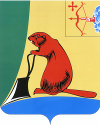 Печатное средство массовой информации органов местного  самоуправления  Тужинского  муниципального  районаБюллетень муниципальных нормативных правовых актов№ 100 22 октября 2015 годапгт ТужаСОДЕРЖАНИЕРаздел 1. Постановления и распоряжения администрации Тужинского районаАДМИНИСТРАЦИЯ ТУЖИНСКОГО МУНИЦИПАЛЬНОГО РАЙОНАКИРОВСКОЙ ОБЛАСТИПОСТАНОВЛЕНИЕО внесении изменений в постановление администрации Тужинского муниципального района от 11.10.2013 № 529В соответствии с решением Тужинской районной Думы от 25.09.2015 № 62/390 «О внесении изменений в решение Тужинской районной Думы от 12.12.2014 № 49/333», на основании постановления администрации Тужинского муниципального района от 19.02.2015 № 89 «О разработке, реализации и оценке эффективности реализации муниципальных программ Тужинского муниципального района», администрация Тужинского муниципального района ПОСТАНОВЛЯЕТ:1. Внести в постановление администрации Тужинского муниципального района от 11.10.2013 № 529, которым утверждена муниципальная программа Тужинского муниципального района «Развитие местного самоуправления» на 2014-2018 годы», изменения согласно приложению.          2. Настоящее постановление вступает в силу с момента опубликования в Бюллетене муниципальных нормативно правовых актов органов местного самоуправления Тужинского муниципального района Кировской области.3. Контроль за исполнением постановления возложить на управляющую администрации Тужинского муниципального района Устюгову С.Б.Глава администрации Тужинского муниципального района            Е.В. ВидякинаПРИЛОЖЕНИЕ к постановлению администрации Тужинского муниципального районаот 13.10.2015 № 370ИЗМЕНЕНИЯ в муниципальную программу Тужинского муниципального района «Развитие местного самоуправления» на 2014-2018 годы	1. Строку паспорта «Объемы ассигнований муниципальной программы» Программы изложить в следующей редакции:2. Приложения № 3 и № 4 к Программе изложить в новой редакции.Приложение № 3к Муниципальной программеРасходы на реализацию Муниципальной программыза счет средств районного бюджетаПриложение № 4			к Муниципальной программе	Прогнозная (справочная) оценка ресурсного обеспечения реализации Муниципальной программыза счет всех источников финансирования_____________________В соответствии с решением Тужинской районной Думы от 25.09.2015№62/390«О внесении изменений в решение Тужинской районной Думы от 2014 №49/333 «О бюджете Тужинского муниципального района на 2015 год и плановый период 2016 и 2017 годов» и постановлением администрации Тужинского муниципального района от 19.02.2015 №89 «О разработке, реализации и оценке эффективности реализации муниципальных программ Тужинского муниципального района» администрация Тужинского муниципального района  ПОСТАНОВЛЯЕТ:1. Внести изменения в постановление администрации Тужинского муниципального района от  № 540 «Об утверждении муниципальной программы Тужинского муниципального района «Развитие физической культуры и спорта » на 2014-2018 годы» (с изменениями, внесенными постановлением администрации Тужинского муниципального района от 09.10.2014 № 440, постановлением от 12.01.2015 №10,14.05.2015№199) утвердив изменения в  муниципальной программе «Развитие физической культуры и спорта» на 2014-2018 годы согласно приложению.2. Настоящее постановление вступает в силу с момента опубликования в Бюллетене муниципальных нормативных правовых актов органов местного самоуправления Тужинского муниципального района Кировской области.3.  Контроль за исполнением постановления возложить на заместителя главы администрации Тужинского муниципального района по социальным вопросам Н.А. Рудину.        Глава администрации 	Тужинского муниципального района               Е.В. ВидякинаУТВЕРЖДЕНЫПриложениек постановлению администрацииТужинского муниципального района	от_13.10.2015___ №____372___		ИЗМЕНЕНИЯв муниципальную программу«Развитие физической культуры и спорта» на 2014-2018 годаСтроку «Объёмы ассигнования муниципальной программы Тужинского муниципального района «Развитие физической культуры и спорта» на 2014-2018 годы изложить в следующей редакции:2. Раздел 5 «Ресурсное обеспечение Муниципальной программы» изложить в следующей редакции:5.  Ресурсное обеспечение Муниципальной программы.	Финансовое обеспечение реализации Муниципальной программы осуществляется за счет средств бюджета Российской Федерации, бюджета Кировской области, бюджета муниципального района и иных внебюджетных источников.	Объёмы бюджетных ассигнований уточняются при формировании бюджета муниципального образования на очередной финансовый год и плановый период.Общий объём финансирования Муниципальной программы в 2014-2018 годах составляет 3302,8 тыс. рублей, в том числе за счет средств:федерального бюджета - ;областного бюджета – 2738,1 тыс. рублей;бюджета муниципального образования 389,7 тыс. рублей;внебюджетных источников -.175,0 тыс.руб.Финансовое обеспечение Муниципальной программы за счет средств федерального и областного бюджетов осуществляется в форме предоставления субсидий муниципальному образованию на софинансирование объектов капительного строительства и на иные цели в соответствии с порядком, предусмотренным действующим законодательством, в рамках соответствующей государственной программы Российской Федерации и Кировской области.Участие внебюджетных источников в Муниципальной программе осуществляется в форме предоставления материальных или финансовых средств юридическими и физическими лицами для реализации соответствующих мероприятий.Перечень мероприятий с указанием финансовых ресурсов и сроков, необходимых для их реализации, представлен в приложении № 2 к Муниципальной программе.Расходы на реализацию муниципальной программы за счёт средствбюджета муниципального района (приложение №2 к муниципальной программе) изложить в новой редакции согласно Приложению №1.          4. Прогнозную (справочную) оценку ресурсного обеспечения реализации муниципальной программы за счёт всех источников финансирования (приложение №3 к Муниципальной программе) изложить в новой редакции согласно Приложению №2.Приложение № 1 Расходы на реализацию Муниципальной программы«Развитие физической культуры и спорта» на 2014-2018 годы.за счет средств бюджета муниципального районаПриложение № 2 Прогнозная (справочная) оценка ресурсного обеспеченияреализации Муниципальной программы за счет всехисточников финансированияВ соответствии с Федеральными законами от 21.12.1994 N 68-ФЗ "О защите населения и территорий от чрезвычайных ситуаций природного и техногенного характера", от 12.02.1998 № 28-ФЗ «О гражданской обороне», постановлением Правительства Российской Федерации от 26.11.2007 № 804 «Об утверждении Положения о гражданской обороне в Российской Федерации», Законом Кировской области от 09.11.2009 N 443-ЗО "О защите населения и территорий Кировской области от чрезвычайных ситуаций природного и техногенного характера", распоряжением Губернатора Кировской области от 03.03.2009 № 8 «Об утверждении Положения об организации и ведении гражданской обороны в Кировской области», постановлениями Правительства Кировской области от 07.11.2011 № 126/563 «Об утверждении положения о планировании мероприятий по поддержанию устойчивого функционирования организаций Кировской области в военное время» и от 05.03.2012 № 142/100 «Об устойчивости функционирования организаций, предприятий и учреждений Кировской области в чрезвычайных ситуациях» в целях оказания содействия устойчивому функционированию организаций, предприятий и учреждений Тужинского муниципального района в условиях чрезвычайных ситуаций и в военное время с целью снижения потерь от их последствий администрация Тужинского муниципального района ПОСТАНОВЛЯЕТ:1. Утвердить Положение об устойчивости функционирования организаций, предприятий и учреждений Тужинского муниципального района в чрезвычайных ситуациях и в военное время (далее – Положение) согласно приложению.2. Рекомендовать руководителям организаций, предприятий и учреждений Тужинского муниципального района руководствоваться требованиями Положения при проведении мероприятий по поддержанию устойчивого функционирования организаций, предприятий и учреждений в чрезвычайных ситуациях и в военное время.3. Председателю комиссии по содействию устойчивому  функционированию организаций, предприятий и учреждений Тужинского муниципального района в чрезвычайных ситуациях мирного и военного времени (Бледных Л.В.) разработать и представить План мероприятий по повышению устойчивости функционирования организаций, предприятий и учреждений муниципального образования «Тужинский муниципальный район» в чрезвычайных ситуациях природного и техногенного характера и на военное время.4. Опубликовать настоящее постановление в бюллетене муниципальных нормативных правовых актов органов местного самоуправления Тужинского муниципального района Кировской области.5. Контроль за выполнением постановления оставляю за собой.Глава администрации ТужинскогоМуниципального района		Е.В. ВидякинаПОЛОЖЕНИЕ об устойчивости функционирования организаций, предприятий и учреждений Тужинского муниципального района в чрезвычайных ситуациях и в военное время1. Общие положения1.1. Под устойчивостью функционирования организаций, предприятий и учреждений Тужинского муниципального района (далее – объекты) в условиях чрезвычайных ситуациях (далее – ЧС) понимается способность противостоять разрушительному воздействию последствий аварий, катастроф и стихийных бедствий, в условиях военного времени понимается способность противостоять воздействию поражающих факторов современных средств поражения, также в условиях ЧС и в военное время производить продукцию в соответствии с запланированным объемом и номенклатурой и восстанавливать свою работоспособность в кратчайшие сроки.1.2. Повышение устойчивости функционирования объектов в условиях ЧС - это комплекс организационных, инженерно-технических и специальных технологических мероприятий, осуществляемых на объекте с целью снижения риска возникновения ЧС, защиты персонала объекта, снижения ущерба от их возникновения, защиты от террористических актов, а также восстановления нарушенного производства в сжатые сроки.1.3. Поддержание устойчивого функционирования организаций в военное время достигается заблаговременным осуществлением комплекса организационных и инженерно-технических мероприятий, направленных на сохранение жизни и работоспособности рабочих и служащих организаций, снижение возможных потерь и разрушений основных производственных фондов, запасов материальных средств и иных ценностей.1.4. Повышение устойчивости функционирования объектов достигается вследствие заблаговременной разработки и осуществления указанного комплекса организационных, инженерно-технических и специальных технологических мероприятий.1.5. Вопросы повышения устойчивости отрабатываются в муниципальном образовании «Тужинский муниципальный район» и на объектах.1.6. Организация работы по выполнению мероприятий по повышению устойчивости функционирования объектов осуществляется главой Тужинского муниципального района и руководителями объектов.1.7. Для обеспечения планового выполнения всех мероприятий по повышению устойчивости функционирования объектов в Тужинском муниципальном районе и на объектах создаются комиссии по содействию устойчивому функционированию организаций, предприятий и учреждений в чрезвычайных ситуациях мирного и военного времени (далее – комиссии).Комиссии разрабатывают ежегодные планы. В своей работе они руководствуются законодательными и иными нормативными правовыми актами Российской Федерации и Кировской области, настоящим Положением об устойчивости функционирования организаций, предприятий и учреждений Кировской области в чрезвычайных ситуациях, а также иными руководящими и методическими документами, разрабатываемыми федеральными органами исполнительной власти по вопросам устойчивого функционирования объектов.2. Мероприятия по повышению устойчивостифункционирования объектов в условиях ЧС2.1. Повышение устойчивости функционирования (далее – ПУФ) объектов включает комплекс следующих мероприятий:организационные мероприятия, включающие планирование выполнения мероприятий по ПУФ объекта, разработку соответствующих нормативных документов;инженерно-технические мероприятия, включающие мероприятия по защите персонала объекта и населения в прилегающей к объекту местности, инженерно-технического комплекса объекта, коммунально-энергетических и технологических сетей и сооружений;специальные технологические мероприятия, включающие мероприятия по подготовке объекта к работе при угрозе возникновения ЧС и его восстановлению.2.2. Организационные мероприятия, регламентирующие заблаговременное планирование и нормативное обеспечение действий органов управления, сил и средств, а также всего персонала объекта при угрозе возникновения и непосредственно при ЧС, включают в себя:прогнозирование последствий возможных ЧС и разработку планов действий на мирное время, включая подготовку и проведение мероприятий по всем направлениям повышения устойчивости функционирования объекта;подготовку руководящего состава к работе в ЧС;создание и организацию работы комиссии;создание и оснащение центра аварийного управления объектом и локальной системы оповещения;разработку инструкций (наставлений, руководств) по снижению опасности возникновения аварийных ситуаций на объекте, безаварийной остановке производства, локализации аварий и ликвидации последствий аварийных ситуаций, а также по организации восстановления нарушенного производства;обучение персонала объекта соблюдению мер безопасности и способам действий при возникновении ЧС, локализации аварий и пожаров, ликвидации последствий аварийных ситуаций и восстановлении нарушенного производства;подготовку сил и средств объекта для проведения мероприятий по ликвидации последствий аварийных ситуаций и восстановлению нарушенного производства;установление размеров опасных зон объектов;подготовку проведения эвакуации персонала объекта и населения из опасных зон;проверку готовности систем оповещения и управления при ЧС;организацию медицинского наблюдения и контроля за состоянием здоровья лиц, получивших различные дозы внешнего и внутреннего облучения.2.3. Инженерно-технические мероприятия обеспечивают повышение физической устойчивости зданий, сооружений, технологического оборудования, инженерных коммуникаций и в целом производства, а также создание условий для его быстрого восстановления, повышения степени защищенности людей от поражающих факторов, возникающих при ЧС.Инженерно-технические мероприятия включают в себя:накопление фонда защитных сооружений и повышение защитных свойств убежищ в зонах возможных разрушений и заражения;противопожарные мероприятия;сокращение запасов и сроков хранения взрыво-, газо- и пожароопасных веществ;безаварийную остановку технологически сложных производств;локализацию аварийных ситуаций, тушение пожаров, ликвидацию последствий аварийных ситуаций и восстановление нарушенного производства;дублирование источников энергоснабжения;защиту водоисточников и контроль за качеством воды;защиту наиболее ценного и уникального оборудования.2.4. Специальные технологические мероприятия, обеспечивающие создание условий для перевода работы объекта на аварийный режим работы, обеспечения всех видов защиты и спасения людей, попавших в зоны ЧС, и быстрой ликвидации ЧС и ее последствий, включают в себя:перевод объекта на аварийный режим работы;подготовку объекта к восстановлению после ликвидации ЧС;обеспечение герметизации помещений в жилых и общественных зданиях, расположенных в опасных зонах;разработку и внедрение в производство защитной тары для обеспечения сохранности продуктов и пищевого сырья при перевозке, хранении и раздаче продовольствия;разработку и внедрение новых высокопроизводительных средств дезактивации и дегазации зданий, сооружений, транспорта и специальной техники;разработку и внедрение мероприятий по охране территории объекта;разработку и внедрение мероприятий по антитеррористической защите территории объекта;накопление средств индивидуальной и медицинской защиты.3. Мероприятия по поддержанию устойчивогофункционирования объектов в военное время3.1. Мероприятия по поддержанию устойчивого функционирования объектов в военное время осуществляются в целях:подготовки объектов к восстановлению после воздействия средств поражения противника, производственных аварий и катастроф;организации государственного управления в военное время;обеспечения защиты и жизнедеятельности всех категорий населения в военное время.3.2. Основными планируемыми мероприятиями по содействию устойчивому функционированию объектов в военное время являются:рациональное размещение производительных сил;разработка и проведение мероприятий, направленных на повышение надежности функционирования систем газо-, энерго- и водоснабжения;повышение эффективности защиты производственных фондов;заблаговременное создание запасов материально-технических, продовольственных, медицинских и иных средств, необходимых для сохранения и (или) восстановления производственного процесса;всесторонняя подготовка технологического оборудования к работе в военное время, а также к безаварийной остановке производства;внедрение технологических процессов, обеспечивающих снижение опасности возникновения вторичных очагов поражения (заражения);защита емкостей и коммуникаций от разрушения и разлива сильнодействующих ядовитых, взрывчатых и легковоспламеняющихся веществ;проведение противопожарных мероприятий;определение характера, объемов и очередности восстановительных работ при слабых и средних разрушениях объектов;разработка способов восстановления производственных зданий, коммуникаций, технологических установок и оборудования;разработка и обеспечение надежного хранения технической и иной документации для восстановления производства;планирование, подготовка и проведение аварийно-спасательных и других неотложных работ;подготовка автоматизированной системы управления к решению задач в военное время и отработка способов управления производством при выходе ее из строя;проведение подготовки руководящего и инженерно-технического состава по содействию устойчивому функционированию объектов в военное время.3.3. Эффективность мероприятий по содействию устойчивому функционированию объектов в военное время оценивается в ходе учений, тренировок, проводимых в мирное время.4. Финансовое и материально-техническое обеспечение мероприятий по содействию устойчивому функционированию объектов в условиях ЧС и в военное времяФинансовое и материально-техническое обеспечение мероприятий по содействию устойчивому функционированию объектов в условиях ЧС и в военное время осуществляется в соответствии с действующим законодательством Российской Федерации и Кировской области._________Глава администрации ТужинскогоМуниципального района			Е.В. ВидякинаПОЛОЖЕНИЕоб оперативной группе комиссии по предупреждению и ликвидации чрезвычайных ситуаций и обеспечению пожарной безопасности Тужинского муниципального района1. Общие положенияОперативная группа комиссии по предупреждению и ликвидации чрезвычайных ситуаций и обеспечению пожарной безопасности Тужинского муниципального района Кировской области (далее – ОГ) создается для непосредственной оценки характера и масштаба чрезвычайной ситуации (далее - ЧС), выработки конкретных предложений по ее ликвидации и координации действий сил и средств районного звена территориальной подсистемы единой государственной системы предупреждения и ликвидации чрезвычайных ситуаций (далее – ТП РСЧС) в районе ЧС.ОГ в своей деятельности руководствуется Федеральным законом от 21.12.1994 № 68-ФЗ «О защите населения и территорий от чрезвычайных ситуаций природного и техногенного характера», постановлением Правительства РФ от 30.12.2003 № 794 «О единой государственной системе предупреждения и ликвидации чрезвычайных ситуаций», законами и другими нормативными правовыми актами Российской Федерации и Кировской области, администрации района.2. Состав ОГСтруктура и состав ОГ утверждается постановлением администрации района и включает в себя специалистов по направлениям работ (предстоящим мероприятиям). При необходимости, исходя из типа и масштаба ЧС и с учетом сложившейся обстановки и прогнозируемого развития событий, в ее состав (по согласованию) могут быть включены должностные лица других организаций в соответствии с направлением их деятельности.2. Основные задачи ОГ Основными задачами ОГ являются:2.1. В режиме повседневной деятельности:- разработка и корректировка документации;- проведение занятий и практических тренировок.2.2. В режиме повышенной готовности:- подготовка к убытию;- по решению председателя комиссии по предупреждению и ликвидации чрезвычайной ситуации и обеспечению пожарной безопасности Тужинского района (далее – КЧС и ОПБ) ОГ убывает в район возможной ЧС для оценки обстановки, выработки предложений и координации действий сил и средств районного звена ТП РСЧС по предупреждению развития ЧС.2.3. В режиме чрезвычайной ситуации:- определение масштабов ЧС и прогнозирование ее развития;- организация действий сил и средств при проведении аварийно- спасательных и других неотложных работ (далее - АСДНР);- координация и контроль действий подчиненных и взаимодействующих органов управления по принятию ими экстренных мер по защите населения (эвакуация, оказания помощи пострадавшим и другие неотложные меры);- проведение работы по фото- и видео-документированию работ по ликвидации последствий ЧС и оказанию помощи пострадавшему населения;- подготовка предложений для принятия решения КЧС и ОПБ по применению сил и средств районного звена ТП РСЧС, использованию финансовых, продовольственных, медицинских, материально-технических и других ресурсов.Предложения включают в себя:- краткие выводы из оценки обстановки;- объем выполнения предстоящих АСДНР и очередность их проведения;- состав имеющихся сил, предложения по их распределению и использованию;- порядок всестороннего обеспечения проводимых мероприятий, действий привлекаемых сил.3. Организация оповещения и сбора ОГОповещение ОГ о приведении в режим повышенной готовности и режим чрезвычайной ситуации, сбор и приведение в готовность к убытию в район угрозы или возникновения ЧС осуществляется в соответствии с решением председателя КЧС и ОПБ.Оповещение ОГ осуществляется в соответствии с Инструкцией дежурного ЕДДС Тужинского муниципального района о порядке оповещения в случае угрозы возникновения и (или) о возникновении чрезвычайных ситуаций на территории Тужинского муниципального района Кировской области.Время готовности ОГ по сбору и убытию в район ЧС:- в рабочее время – 30 минут;- в нерабочее время – 2 часа.4. Действия ОГ при проведении АСДНР4.1. ОГ после уточнения ее состава, обстановки в районе ЧС, проверки документов, готовности транспортных средств и средств связи, по команде председателя КЧС и ОПБ убывает в район ЧС.Доклад об убытии ОГ в район ЧС осуществляется по форме:ОГ КЧС и ОПБ Тужинского муниципального района: старший –___________(ФИО), в составе 4-х человек, 1-й единицы техники ___________(марка, модель автомобиля, государственный номер), убыла в район ЧС в __________ (время и дата отбытия), расчетное время прибытия _____________ (время и дата прибытия).Укомплектована фотоаппаратом с поддержкой видеосъемки, ноутбуком с GSM-модемом, УКВ-радиостанциями, служебным сотовым телефоном с поддержкой ММС-сообщений, комплектом ВКС (видеоконференцсвязь).4.2. С прибытием в район ЧС старший ОГ:- организует установление связи с председателем КЧС и ОПБ, главой администрации района, главой района;- уточняет обстановку, состав сил, план действий, заслушивает доклады и предложения по ликвидации ЧС;- организует постоянный информационный обмен об обстановке и принимаемых мерах с руководителем работ в районе ЧС, председателем КЧС и ОПБ и главой администрации района;4.3. В ходе проведения АСДНР ОГ:- поддерживает устойчивую связь с руководителем работ в районе ЧС и председателем КЧС и ОПБ;- постоянно осуществляет сбор, анализ и оценку обстановки и своевременно докладывает расчеты, выводы и предложения председателю КЧС и ОПБ, главе администрации района и главе района;- определяет объем и характер предстоящих АСДНР, ведет учет их выполнения;- оказывает помощь руководителю работ в районе ЧС по организации и руководству проводимых мероприятий, готовит необходимые данные и расчеты;- обеспечивает поддержание непрерывного взаимодействия между ОГ и силами районного звена ТП РСЧС.4.4. Доклад старшего ОГ из района ЧС на селекторном совещании осуществляется по форме:Товарищ ________________ докладывает старший оперативной группы	(ФИО)!В связи со сложившейся обстановкой ОГ КЧС и ОПБ Тужинского муниципального района прибыла к месту ЧС в ___________ (название места ЧС) _____________ (названия поселения), где ________________ (описание ЧС).Организовал взаимодействие с представителями:администрации поселения ___________ (название поселения),районного звена ТП РСЧС___________ (название привлекаемых служб),и оперативными группами_________ (пожарной части, пункта полиции).В населенном пункте проживают _____ человек, из них ____ детей, _____ жилых домов, социально-значимых объектов _______.В результате ЧС погибло ____ человек, доставлены в морг ______ (название), пострадавшие ____ человек, доставлены в _____ ЦРБ.Производится эвакуация населения в пункт временного размещения _____ (название) автотранспортом, предоставленным _____ (название организации).Для ликвидации ЧС привлечено _____ человек, _____ 	единицы техники, в т.ч. от МЧС – ___ человек личного состава, ___ ед. техникиПотребность сил и средств ______.В настоящий момент работы по ликвидации ЧС продолжаются.Доклад закончил.5. Права ОГВ соответствии с возложенными на нее задачами ОГ имеет право:- на накопление, обновление данных социально-экономических, природно-географических, демографических и других сведений о городском и сельских поселениях, организациях, органах управления, силах и средствах постоянной готовности к действиям в ЧС, потенциально опасных объектах, возможных и планируемых мероприятиях по предупреждению и ликвидации ЧС;- самостоятельно принимать решения по защите и спасению людей, материальных и культурных ценностей (в рамках своих полномочий), если возникшая обстановка не дает возможности для согласования экстренных мер с вышестоящими органами управления;- запрашивать и получать от организаций района, и других заинтересованных учреждений, ведомств, служб информацию и сведения, необходимые для решения возложенных на ОГ задач;- вносить предложения председателю КЧС и ОПБ, главе администрации района и главе района по совершенствованию деятельности и подготовке специалистов ОГ.Оперативная группа администрации района несет ответственность за выполнение возложенных на нее задач._____________СОСТАВкомиссии по содействию устойчивому функционированию организаций, предприятий и учреждений Тужинского муниципального района в чрезвычайных ситуациях мирного и военного времениПоложение о комиссии по содействию устойчивому функционированию организаций, предприятий и учреждений Тужинского муниципального района в чрезвычайных ситуациях мирного и военного времени1. Комиссия по содействию устойчивому функционированию организаций, предприятий и учреждений Тужинского муниципального района в чрезвычайных ситуациях мирного и военного времени (далее - комиссия) создана для координации деятельности органов исполнительной власти области, органов местного самоуправления области в чрезвычайных ситуациях межмуниципального и регионального характера (далее - чрезвычайные ситуации) и в военное время.2. Комиссия в своей деятельности руководствуется Конституцией Российской Федерации, федеральными законами, указами и распоряжениями Президента Российской Федерации, постановлениями и распоряжениями Правительства Российской Федерации, законами Кировской области, указами и распоряжениями Губернатора области, постановлениями и распоряжениями Правительства области, Уставом Тужинского муниципального района и настоящим Положением о комиссии по содействию устойчивому функционированию организаций, предприятий и учреждений Тужинского муниципального района в чрезвычайных ситуациях мирного и военного времени.3. Основными задачами комиссии являются:3.1. Оценка эффективности системы защиты населения и обеспечения его жизнедеятельности в чрезвычайных ситуациях муниципального характера и в военное время.3.2. Разработка мероприятий, направленных на поддержание устойчивого функционирования организаций в чрезвычайных ситуациях муниципального характера и в военное время.3.3. Прогнозирование возможной обстановки на территории района при возникновении чрезвычайных ситуаций муниципального характера и в военное время.3.4. Планирование мероприятий по защите населения при возникновении чрезвычайных ситуаций муниципального характера и в военное время.3.5. Рассмотрение и обобщение поступающих от органов местного самоуправления области и организаций предложений по поддержанию устойчивости функционирования организаций в мирное и военное время.3.6. Участие в работе по планированию рационального размещения объектов, необходимых для устойчивого функционирования экономики и выживания населения области в чрезвычайных ситуациях характера и в военное время.4. Комиссия с целью выполнения возложенных на нее задач осуществляет следующие функции:4.1. Разрабатывает предложения по содействию устойчивому функционированию организаций в чрезвычайных ситуациях муниципального характера.4.2. Планирует мероприятия по поддержанию устойчивого функционирования организаций в военное время.4.3. Оказывает методическую помощь органам местного самоуправления по вопросам поддержания устойчивого функционирования организаций в чрезвычайных ситуациях и проведении мероприятий по гражданской обороне.5. Комиссия в пределах своей компетенции имеет право:5.1. Запрашивать и получать в установленном порядке от территориальных органов федеральных органов исполнительной власти, органов местного самоуправления области, учреждений, организаций всех организационно-правовых форм и форм собственности (далее - организации) необходимые материалы и информацию по вопросам своей компетенции.5.2. Приглашать и заслушивать на своих заседаниях представителей органов исполнительной власти области, органов местного самоуправления области, организаций по вопросам поддержания устойчивого функционирования организаций в чрезвычайных ситуациях межмуниципального и регионального характера и в военное время.5.3. Приглашать на свои заседания представителей территориальных органов федеральных органов исполнительной власти по согласованию с их руководителями.5.4. Создавать рабочие группы из числа ученых и специалистов области по отдельным направлениям деятельности комиссии, определять полномочия и порядок работы этих групп для изучения и решения возникающих вопросов.6. Состав комиссии утверждается главой администрации района. Председателем комиссии назначается один из заместителей главы администрации района. Председатель комиссии имеет одного заместителя. В отсутствие председателя комиссии его полномочия исполняет заместитель председателя комиссии.В состав комиссии входят представители органов исполнительной власти области и представители территориальных органов федеральных органов исполнительной власти по согласованию с их руководителями.7. Комиссия осуществляет свою деятельность в соответствии с планом работы, который принимается на заседании комиссии и утверждается ее председателем.8. Заседания комиссии проводятся по мере необходимости, но не реже одного раза в квартал.9. Решения комиссии принимаются простым большинством голосов присутствующих на заседании членов комиссии путем открытого голосования. В случае равенства голосов решающим является голос председателя комиссии. При отсутствии члена комиссии на заседании он имеет право представить свое мнение по рассматриваемым вопросам в письменной форме.10. Решения комиссии оформляются протоколами, которые подписываются председателем комиссии или его заместителем, председательствующим на заседании.11. Решения комиссии, принятые в установленном порядке и в пределах компетенции комиссии, доводятся до заинтересованных лиц.______________Приложение № 1УТВЕРЖДЕНпостановлением администрации Тужинского муниципального районаот_13.10.2015_ № ___376___СОСТАВэвакоприемной комиссии Тужинского муниципального районаПОЛОЖЕНИЕо эвакоприемной комиссии Тужинского муниципального района1. Общие положенияЭвакоприемная комиссия Тужинского муниципального района (далее - комиссия) предназначается для организации приема, размещения и первоочередного жизнеобеспечения эвакуируемого населения в загородной зоне. Она создается постановлением администрации Тужинского муниципального района Кировской области.В состав комиссии включаются руководители или заместители руководителей управлений и отделов администрации района, а также другие работники, связанные с приемом, размещением и всесторонним обеспечением прибывающего эваконаселения.Комиссия подчиняется главе администрации района. Она имеет право принимать решения по вопросам приема, размещения и первоначального жизнеобеспечения эвакуируемого населения.Комиссия работает во взаимодействии с ведущим специалистом по гражданской обороне и чрезвычайным ситуациям (далее – ГО и ЧС) администрации района и организациями, обеспечивающими мероприятия гражданской обороны.2. Основные задачи комиссии в мирное время2.1. Разработка совместно с ведущим специалистом по ГО и ЧС и службами плана приема, размещения и первоочередного жизнеобеспечения эвакуируемого населения.2.2. Контроль планирования мероприятий по обеспечению эвакуации службами.2.3. Определение развертывания (дислокации) пунктов приема эваконаселения, пунктов (станций, пристаней) высадки.2.4. Контроль создания, комплектования личным составом и подготовки подчиненных эвакоорганов.2.5. Периодическое обсуждение на заседаниях комиссии планов, разработанных подчиненными эвакокомиссиями, и результатов проверок состояния готовности подчиненных эвакоорганов.2.6. Осуществление взаимодействия с органами военного управления и службами по вопросам планирования и обеспечения эвакомероприятий.2.6. Участие в учениях с органами по ГО и ЧС и силами территориальной подсистемы региональной системы чрезвычайных ситуаций с целью проверки реальности разрабатываемых планов и приобретения практических навыков по организации эвакомероприятий.3. Основные задачи комиссии при переводе гражданской обороныс мирного времени на военное положение3.1. Осуществление контроля за приведением в готовность подчиненных эвакуационных органов.3.2. Уточнение плана приема и размещения эваконаселения, мероприятий по первоочередным видам его жизнеобеспечения.3.3. Организация подготовки маршрутов эвакуации и промежуточных пунктов эвакуации на территории района, контроля за подготовкой пунктов высадки и приема эваконаселения.4. Основные задачи комиссии при получениираспоряжения о проведении эвакуации населения4.1. Постоянное поддержание связи с подчиненными эвакоорганами и службами, обеспечивающими эвакуацию.4.2. Контроль хода подачи транспорта на пункты посадки и высадки и эвакопункты.4.3. Руководство подчиненными эвакоорганами по эвакуации, приему, размещению эвакуированного населения, материальных и культурных ценностей.4.4. Организация регулирования движения и поддержания порядка в ходе эвакомероприятий.4.5. Сбор и обобщение данных о прибытии и размещении эвакуируемого населения, материальных и культурных ценностей, доклад руководителю органа местного самоуправления района и эвакуационным комиссиям населенных пунктов, откуда поступает эвакуируемое население.4.6. Осуществление взаимодействия с органами военного управления и службами по вопросам проведения и обеспечения эвакомероприятий.5. Полномочия комиссииДля выполнения поставленных задач комиссии предоставляются следующие полномочия:5.1. Вносить в администрацию района предложения по вопросам приема, размещения и обеспечения эвакуируемого населения.5.2. Устанавливать режим движения транспорта на маршрутах эвакуации и передвижения эваконаселения к местам размещения.5.3. Привлекать в порядке, определенном администрацией района, транспорт и материальные ресурсы для выполнения задач приема, размещения и обеспечения эваконаселения.5.4. Осуществлять контроль над деятельностью всех эвакоорганов на территории района.5.5. Заслушивать руководителей подчиненных эвакоорганов по вопросам эвакуации населения.5.6. Получать от подчиненных эвакоорганов сведения, необходимые для выполнения возложенных на комиссию задач.Функциональные обязанности членов эвакоприемной комиссии Тужинского муниципального района1. Функциональные обязанности председателя эвакоприемной комиссии1.1. Председатель эвакоприемной комиссии (далее – комиссия) подчиняется главе администрации Тужинского муниципального района и является прямым начальником всего личного состава комиссии и всех эвакоорганов района. Все распоряжения и указания председателя комиссии являются обязательными для выполнения всеми эвакоорганами.1.2. Председатель эвакуационной комиссии отвечает:- за организацию и своевременное проведение приема и размещения эвакуируемого населения; -за организацию работы всех членов комиссий.1.3. Председатель комиссии обязан:1.3.1. В мирное время:- руководить разработкой планов эвакомероприятий:- организовать взаимодействие комиссии со службами и органами военного управления по вопросам планирования и обеспечения эвакомероприятий;- контролировать создание, комплектование личным составом и подготовку подчиненных эвакоорганов;- организовывать проверки готовности подчиненных эвакоорганов;- организовывать участие комиссии и подчиненных эвакоорганов в учениях с органами  по ГО и ЧС и силами территориальной подсистемы региональной системы ЧС (далее – ТП РСЧС);- проводить заседания комиссии, на которых рассматривать планы, разработанные подчиненными эвакокомиссиями, и результаты проверок подчиненных эвакоорганов.1.3.2. При переводе ГО с мирного на военное положение:- выполнить корректировку плана приема, размещения и первоочередного жизнеобеспечения эваконаселения;- контролировать приведение в готовность подчиненных эвакоорганов;- руководить уточнением планов эвакомероприятий;- организовать подготовку к развертыванию и контроль хода развертывания эвакопунктов, пунктов высвадки эваконаселения;- организовать и контролировать подготовку к эвакоперевозкам транспортных средств.1.3.3. С получением  распоряжения на проведение эвакомероприятий:-организовать выполнение мероприятий в соответствии с календарным планом работы эвакокмиссии;- контролировать оповещение эвакоорганов и населения о начале проведения приема эваконаселения;- организовать контроль подачи транспорта на пункты посадки;- организовать сбор и обобщение данных о ходе приема и размещения населения, контролировать выполнение плана эвакомероприятий, докладывать главе района и председателю вышестоящей эвакокомиссии;- организовать взаимодействие со службами и органами военного управления по вопросам проведения и обеспечения эвакомероприятий.2. Функциональные обязанности заместителя председателя эвакоприемной комиссии2.1. Заместитель председателя комиссии отвечает за планирование эвакомероприятий; за подготовку членов комиссии и подчиненных эвакоорганов; за организацию работы групп комиссии. Он подчиняется председателю комиссии и является прямым начальником всех членов комиссии и подчиненных комиссии эвакоорганов. В отсутствие  председателя комиссии выполняет его обязанности. 2.2. Первый заместитель председателя комиссии обязан:2.2.1. В мирное время:- руководить работой членов комиссии по подготовке исходных данных для планирования эвакомероприятий;- разрабатывать и ежегодно уточнять планы эвакомероприятий;- организовать и осуществлять взаимодействие комиссии со службами и органами военного управления по вопросам планирования эвакомероприятий;- определять количество и выбирать места дислокации эвакопунктов, пунктов посадки и высадки и маршруты пешей эвакуации;- контролировать создание, комплектование личным составом и подготовку подчиненных эвакоорганов;- организовывать проверки готовности подчиненных эвакоорганов;- готовить материалы для обсуждения на заседаниях комиссии планов эвакомероприятий, разработанных подчиненными эвакоорганами, и результатов проверок готовности эвакоорганов;- организовывать участие комиссии в учениях с органами по ГО и ЧС и силами ТП РСЧС.2.2.2. При переводе ГО с мирного на военное положение:- контролировать приведение в готовность эвакоорганов;- уточнять планы эвакомероприятий;- контролировать подготовку к развертыванию и ход развертывания эвакопунктов, пунктов посадки и высадки.2.2.3. С получением  распоряжения на проведение эвакомероприятий:- руководить работой группы приема и размещения эвакуируемого населения;- руководить подчиненными эвакоорганами в ходе проведения эвакомероприятий;- организовать сбор и обобщение данных о ходе эвакуации и размещения эваконаселения, контролировать выполнение планов эвакомероприятий, докладывать председателю комиссии;- осуществлять взаимодействие со службами и органами военного управления по вопросам проведения и обеспечения эвакомероприятий.3. Функциональные обязанности секретаря эвакоприемной комиссии3.1. Секретарь комиссии отвечает за планирование работы комиссии во всех режимах функционирования; за состояние учета распоряжений председателя комиссии, доведение их до исполнителей и контроля выполнения.3.2. Секретарь комиссии обязан:3.2.1. В мирное время:- принимать участие в разработке планов эвакомероприятий, лично разрабатывать календарные планы работы комиссии;- контролировать разработку схемы связи и управления эвакоорганами и схемы оповещения эвакокомиссии;- организовать учет и контроль за техническим состоянием систем связи и оповещения;- составлять план работы комиссии на год и контролировать его выполнение;- планировать участие комиссии в учениях с органами по ГО и ЧС и силами ТП РСЧС, в проверках, проводимых органами по ГО и ЧС;- готовить материалы к заседаниям комиссии и вести протоколы заседаний.3.2.2. При переводе ГО с мирного на военное положение:- контролировать проверку функционирования систем оповещения и связи;- уточнять календарный план работы комиссии;- вести учет полученных и отданных председателем комиссии распоряжений, доводить их до исполнителей и контролировать выполнение.3.2.3. С получением  распоряжения на проведение эвакомероприятий:- контролировать оповещение членов комиссии и подчиненных эвакоорганов;- контролировать поддержание связи между эвакоорганами;- контролировать выполнение календарного плана работы комиссии;- вести учет полученных и отданных председателем комиссии распоряжений, доводить их до исполнителей и контролировать выполнение;- контролировать выполнение графика приема эваконаселения;- обобщать данные о ходе эвакуации и докладывать председателю комиссии;- организовать доведение до эвакоорганов и населения информации об обстановке.4. Функциональные обязанности старшего группы приема и размещения эвакоприемной комиссии4.1. Старший группы приема и размещения эвакоприемной комиссии отвечает за планирование и осуществление приема и размещения рассредоточиваемого и эвакуируемого населения; за обобщение, анализ и представление сведений о прибытии и размещении эвакуируемого населения в соответствии с планом. 4.2. Старший группы обязан:4.2.1. В мирное время:- подготовить личный состав  группы для практической работы по проведению эвакуации, проводить обучение и тренировки;-определить порядок приведения в готовность группы;- разработать и регулярно корректировать документы  группы;- организовать сбор  и анализ исходных данных о местах размещения рассредоточиваемого и эвакуируемого населения;- участвовать в разработке планов эвакомероприятий;- уточнять порядок приема и размещения эваконаселения;- организовать учет состава и мест дислокации подчиненных эвакоорганов.4.2.2. При переводе ГО с мирного на военное положение:-  контролировать приведение в готовность подчиненных эвакоорганов;- уточнять планы эвакомероприятий;- контролировать подготовку к развертыванию и ход развертывания приемных эвакопунктов и пунктов высадки.4.2.3. Получением распоряжения на проведение эвакомероприятий:- осуществлять сбор и обобщение данных о прибытии и размещении эвакуируемого населения;- информировать о времени и количестве прибывшего эвакуируемого населения, откуда это население убыло.5. Функциональные обязанности старшего группы транспортного обеспечения эвакоприемной комиссии5.1. Старший группы транспортного обеспечения эвакуации отвечает за осуществление транспортного обеспечения эвакуации. Старший группы обязан:5.1.1. В мирное время:- подготовить личный состав  группы для практической работы по проведению эвакуации, проводить обучение и тренировки;-определить порядок приведения в готовность группы- разработать и регулярно корректировать документы  группы;- подавать предложения по совершенствованию организации транспортного обеспечения  эвакомероприятий;- участвовать в сборе исходных данных и разработке планов транспортного обеспечения мероприятий ГО по вопросам эвакуации;- оказывать помощь транспортной службе в разработке планов эвакуационных перевозок;- оказывать помощь автодорожной службе в планировании дорожно-мостового обеспечения эвакомероприятий;- готовить предложения председателю эвакокомиссии  по совершенствованию транспортного обеспечения эвакомероприятий.5.2.2. При переводе ГО с мирного на военное положение:- уточнять план транспортного обеспечения мероприятий ГО в части, касающейся эвакуации;- контролировать подготовку к эвакоперевозкам транспортных средств;- уточнять совместно с транспортными органами порядок использования для эвакуации всех видов транспорта;- контролировать организацию инженерного оборудования дорог и маршрутов пешей эвакуации.5.2.3. С получением  распоряжения на проведение эвакомероприятий:- контролировать перевод движения транспорта на режим эвакуации;- контролировать работу общественного транспорта с полной нагрузкой;- контролировать подготовку к работе пунктов посадки и высадки населения, подачу к местам посадки транспортных средств;- контролировать организацию технического обслуживания и заправки транспортных средств;- контролировать регулирование движения транспорта в ходе эвакомероприятий;- контролировать выполнение мероприятий дорожно-мостового обеспечения автодорожной службой.6. Функциональные обязанности старшего группы первоочередного жизнеобеспечения населения эвакоприемной комиссии6.1. Старший группы первоочередного жизнеобеспечения населения отвечает за организацию контроля выполнения мероприятий, направленных на сохранение здоровья и создание условий для жизни и трудовой деятельности  эваконаселения. 6.2. Старший группы обязан:6.2.1. В мирное время:- подготовить личный состав  группы для практической работы по первоочередному жизнеобеспечению эваконаселения, проводить обучение и тренировки;-определить порядок приведения в готовность группы;- разработать и регулярно корректировать документы  группы;- подавать предложения по совершенствованию организации первоочередного жизнеобеспечения  населения;- участвовать в разработке планов эвакомероприятий;- оказывать помощь службам в планировании мероприятий по обеспечению эвакуации населения.6.2.2. При переводе ГО с мирного на военное положение:- уточнять план эвакомероприятий в части, касающейся обеспечения эвакуации;- контролировать уточнение планов эвакомероприятий подчиненными эвакокомиссиями;- контролировать приведение в готовность защитных сооружений вблизи эвакопунктов, пунктов посадки и высадки;- контролировать подготовку общественных зданий и сооружений, объектов торговли, общественного питания, здравоохранения, жилищно-коммунального хозяйства, связи, социальной защиты населения и др. к приему и обеспечению эвакуируемого населения;- контролировать осуществление мероприятий по медицинскому обеспечению, радиационной, химической и биологической (бактериологической) защите, охране общественного порядка на эвакуационных пунктах, пунктах посадки и высадки и на маршрутах эвакуации;- осуществлять контроль хода обеспечения эвакуируемого населения водой, продуктами питания и предметами первой необходимости, организации торговли и общественного питания, осуществления медицинского, коммунально-бытового и пенсионного обеспечения, предоставления услуг связи;- осуществлять сбор и обобщение данных о ходе первоочередного жизнеобеспечения эвакуируемого населения, докладывать их заместителю председателя комиссии.6.2.3. С получением  распоряжения на проведение эвакомероприятий:- осуществлять анализ и обобщение данных о ходе первоочередного жизнеобеспечения эвакуируемого населения, докладывать их заместителю председателя эвакокомиссии;- контролировать выполнение мероприятий по первоочередному жизнеобеспечению эвакуируемого населения в ходе эвакуации и в местах размещения, докладывать о результатах заместителю председателя комиссии;- контролировать организацию перехода в особый период на нормированное снабжение населения продовольственными  и промышленными товарами;- доводить до подчиненных эвакоорганов и населения информацию об обстановке.ПЕРЕЧЕНЬприемных эвакуационных пунктов (ПЭП)__________АДМИНИСТРАЦИЯ ТУЖИНСКОГО МУНИЦИПАЛЬНОГО РАЙОНАКИРОВСКОЙ ОБЛАСТИПОСТАНОВЛЕНИЕО внесении изменений в постановление администрации Тужинского муниципального района от 11.10.2013 № 528В соответствии    с  решением Тужинской районной Думы от 25.09.2015                № 62/390 «О внесение изменений в решение Тужинской районной Думы от 12.12.2014 № 49/333» и постановлением   администрации       Тужинского     муниципального района от  19.02.2015 № 89  «О разработке, реализации и оценке эффективности реализации муниципальных программ Тужинского муниципального района»,  администрация Тужинского муниципального района  ПОСТАНОВЛЯЕТ:  1. Внести изменения в постановление администрации Тужинского муниципального района от 11.10.2013 № 528 «Об утверждении муниципальной программы «Развитие образования» на 2014 – 2018 годы» (с изменениями, внесенными постановлением администрации Тужинского муниципального района от 09.10.2014 № 445, 02.12.2014 от 522, 12.01.2015 № 12, 16.02.2015 № 73, 14.05.2015 № 202, 04.06.2015 № 223, 24.07.2015 № 278, 11.09.2015 № 317),  утвердив изменения в  муниципальной программе «Развитие образования» на 2014 – 2018 годы (далее – Программа) согласно приложению.          2. Настоящее постановление вступает в силу с момента опубликования в Бюллетене муниципальных нормативных актов органов местного самоуправления Тужинского муниципального района Кировской области.  Глава администрацииТужинского муниципального района            Е.В.ВидякинаПриложениеУТВЕРЖДЕНЫ                       ИЗМЕНЕНИЯв муниципальную  программу Тужинского муниципального района «Развитие образования» на 2014-2018 годы.1. Строку «Объёмы ассигнований муниципальной программы» Паспорта изложить в новой редакции следующего содержания:2. Раздел 5  «Ресурсное обеспечение муниципальной программы» Паспорта изложить в новой редакции следующего содержания:«Финансовое обеспечение реализации Муниципальной программы осуществляется за счет средств бюджета Российской Федерации, бюджета Кировской области, бюджета Тужинского муниципального района.Объемы бюджетных ассигнований уточняются при формировании бюджета Тужинского муниципального района на очередной финансовый год и плановый период.Общий объем финансирования Муниципальной программы составляет 320 140,2 тыс. рублей, в том числе за счет средств федерального бюджета – 5314,7 тыс. рублей, областного бюджета – 211 368,6 тыс. рублей, бюджета муниципального района – 103 456,9 тыс. рублей.Объем финансирования Муниципальной программы по годам представлен в таблице 1.                                                                                                             Таблица 1Прогнозируемый объем расходов на реализацию Муниципальной программы за счёт средств бюджета муниципального района приведён в Приложении № 3.Прогнозная оценка ресурсного обеспечения реализации Муниципальной программы за счёт всех источников финансирования приведена в приложении N 4.».3. Приложение № 3 к муниципальной программе «Расходы на реализацию муниципальной программы за счет средств муниципального районного бюджета» изложить в новой редакции следующего содержания:4.  Приложение № 4 к муниципальной программе «Прогнозная (справочная) оценка ресурсного обеспечения реализации муниципальной программы за счёт всех источников финансирования» изложить в новой редакции следующего содержания:_____________АДМИНИСТРАЦИЯ ТУЖИНСКОГО МУНИЦИПАЛЬНОГО РАЙОНАКИРОВСКОЙ ОБЛАСТИПОСТАНОВЛЕНИЕО внесении изменений в постановление администрации Тужинского муниципального района от 29.06.2012 № 391В  целях приведения Устава Муниципального казенного общеобразовательного учреждения средней общеобразовательной школы село Ныр Тужинского района Кировской области  в соответствие с законодательством Российской Федерации, администрация Тужинского муниципального района ПОСТАНОВЛЯЕТ:1. Внести изменения в постановление администрации Тужинского Муниципального района от 29.06.2012 № 391 «Об утверждении Устава Муниципального казенного общеобразовательного учреждения средней общеобразовательной школы село Ныр Тужинского района Кировской области», изложив Устав Муниципального казенного общеобразовательного учреждения средней общеобразовательной школы село Ныр Тужинского района Кировской области в новой редакции согласно приложению.2. Уполномочить Тохтееву Н. Г., директора  Муниципального казенного общеобразовательного учреждения средней общеобразовательной школы село Ныр Тужинского района Кировской области, представить Устав Муниципального казенного общеобразовательного учреждения средней общеобразовательной школы село Ныр Тужинского района Кировской области  в новой редакции на регистрацию в Межрайонную инспекцию Федеральной налоговой службы России №14 по Кировской области.3. Контроль за выполнением постановления возложить на начальника Управления образования администрации Тужинского муниципального района Андрееву З.А.         4. Настоящее постановление вступает в силу со дня его официального опубликования.Глава администрации Тужинского муниципального района		        Е.В.ВидякинаПриложениеУТВЕРЖДЕНЫПостановлением администрацииТужинского районаот _20.10.2015___№__380_____ИЗМЕНЕНИЯв муниципальной программе Тужинского муниципального района«Развитие агропромышленного комплекса» на 2014-2018 годы1.В паспорте программы:1.1. строку паспорта  «Объемы ассигнований муниципальной программы» изложить в следующей редакции2. Абзац 1 раздела  5 «Ресурсное обеспечение Муниципальной программ   изложить в следующей редакции: « Общий объем  финансирования Муниципальной программы составит– 180270,8 тыс. рублей, в том числе  средства федерального бюджета - 71394  тыс. рублей; средства областного бюджета – 87934,1 тыс. рублей, средства местных бюджетов  - 17,7 тыс.рублей, внебюджетные источники финансирования  -  20925тыс.рублей (по соглашению)».3. Приложение №  4 к Программе  «Прогнозная оценка ресурсного обеспечения  реализации муниципальной  программы  за счет всех источников финансирования  изложить в новой  редакции.Приложение № 2Приложение № 4 к Программе Прогнозная оценка ресурсного обеспечения реализации муниципальной программы за счет всех источников финансирования_____________________АДМИНИСТРАЦИЯ ТУЖИНСКОГО МУНИЦИПАЛЬНОГО РАЙОНАКИРОВСКОЙ ОБЛАСТИПОСТАНОВЛЕНИЕ22.10.2015                                                                                                                    №  381пгт ТужаО внесении изменений в постановление администрации Тужинского муниципального района от 19.09.2013 №472В соответствии с постановлением Правительства Кировской области от 07.10.2015 №64/644 «О максимальном размере родительской платы, взимаемой с родителей (законных представителей) за присмотр и уход за детьми в государственных и муниципальных образовательных организациях, реализующих образовательную программу дошкольного образования, находящихся на территории Кировской области, на 2015 год» администрация Тужинского муниципального района  ПОСТАНОВЛЯЕТ:Внести в постановление администрации Тужинского муниципального района от 19.09.2013 №472 «Об установлении платы, взимаемой с родителей (законных представителей) за присмотр и уход за детьми, осваивающими образовательные программы дошкольного образования в организациях, осуществляющих образовательную деятельность в Тужинском районе» (далее - Постановление) следующие изменения:Пункт 1.1. Постановления изложить в новой редакции:«1.1. Установить родительскую плату за присмотр и уход за детьми в муниципальных дошкольных образовательных учреждениях и дошкольных группах муниципальных общеобразовательных учреждений Тужинского района (далее - учреждения) в размере 75 рублей в день на одного ребенка в учреждениях, находящихся на территории пгт Тужа и сельских поселений Тужинского района Кировской области.Родительскую плату за присмотр и уход одного ребенка определять исходя из фактических дней пребывания в учреждении.Родительская плата не может превышать 100% затрат за присмотр и уход за ребенком в учреждении Тужинского района». 2. Настоящее постановление вступает в силу с момента официального опубликования в Бюллетене муниципальных нормативных правовых актов органов местного самоуправления Тужинского муниципального района Кировской области и распространяет свое действие на правоотношения, возникшие с 01 января 2016 года.3. Контроль за выполнением постановления возложить на начальника управления образования администрации Тужинского муниципального района.Глава администрации  Тужинского муниципального района              Е.В. ВидякинаУчредитель:  Тужинская   районная Дума      (решение Тужинской районной Думы № 20/145 от  01 октября 2012 года об учреждении своего печатного средства массовой информации - Информационного бюллетеня органов местного самоуправления муниципального образования Тужинский муниципальный район Кировской области,  где  будут официально публиковаться нормативные   правовые акты, принимаемые органами местного самоуправления района, подлежащие обязательному опубликованию в соответствии с Уставом Тужинского района)    Официальное  издание.  Органы  местного  самоуправления  Тужинского  районаКировской области: Кировская область, пгт Тужа, ул. Горького, 5.Подписано в печать:   22 октября  2015 годаТираж:  10  экземпляров, в каждом  44  страницы.Ответственный за выпуск издания: начальник отдела организационной работы - Новокшонова В.А.№ п/пНаименование постановления, распоряженияРеквизиты документаСтраница1.О внесении изменений в постановление администрации Тужинского муниципального района от 11.10.2013 № 529№ 370от 13.10.201532.О внесении изменений в постановление администрации Тужинского муниципального района от 11.09.2013 №540№ 372от 13.10.201563.Об устойчивости функционирования организаций, предприятий и учреждений Тужинского муниципального района в чрезвычайных ситуациях и в военное время№ 373от 13.10.2015134.Об оперативной группе комиссии по предупреждению и ликвидации чрезвычайных ситуаций и обеспечению пожарной безопасности администрации Тужинского муниципального района№ 374от 13.10.2015165.О комиссии по содействию устойчивому функционированию организаций, предприятий и учреждений Тужинского муниципального района в чрезвычайных ситуациях мирного и военного времени№ 375от 13.10.2015196.О создании эвакоприемной комиссии Тужинского муниципального района№ 376от 13.10.2015227.О внесении изменений в постановление администрации Тужинского муниципального района от 11.10.2013 № 528№ 377от 19.10.2015288.О внесении изменений в постановление администрации Тужинского муниципального района от 29.06.2012 № 391№ 378от 19.10.2015349.О внесении изменений  в постановление администрации Тужинского муниципального района от 11.10. 2013 № 533№ 380от 20.10.20153410.О внесении изменений в постановление администрации Тужинского муниципального района от 19.09.2013 №472№ 381от 22.10.20154413.10.2015№370пгт Тужапгт Тужапгт Тужапгт Тужа«Объемы ассигнований муниципальной
программы                                Общий объем финансирования  муниципальной программы в 2014 – 2018 годах составит 79559,90          тыс. рублей, в том числе: - средства областного бюджета 35964,7 тыс. руб.;- средства районного бюджета 43595,2  тыс. руб.»МероприятиеНаименование мероприятияГлавный распорядитель средств бюджета муниципального районаРасходы (тыс. руб.)Расходы (тыс. руб.)Расходы (тыс. руб.)Расходы (тыс. руб.)Расходы (тыс. руб.)МероприятиеНаименование мероприятияГлавный распорядитель средств бюджета муниципального района2014 год (план)2015 год (план)2016 год (план)2017 год (план)2018 год (план)Муниципальная программа«Развитие местного самоуправления»	всего9649,310265,88327,87580,77771,6Муниципальная программа«Развитие местного самоуправления»	администрация района 7662,38151,96465,45875,26080,2Муниципальная программа«Развитие местного самоуправления»	финансовое      управление 1426,61404,21189,51070,51001,1Муниципальная программа«Развитие местного самоуправления»	управление образования280,7359,9359,0349,1360,8Муниципальная программа«Развитие местного самоуправления»	отдел культуры279,7349,8313,9285,9329,5Отдельное мероприятие«Обеспечение деятельности главы администрации Тужинского района»администрация района693,1711,5654,6589,2747,0Отдельное мероприятие«Обеспечение выплаты пенсии за выслугу лет лицам, замещавшим должности муниципальной службы в администрации Тужинского района»администрация района: управление делами, сектор бухучета958,1698,6200,3180,3951,9Отдельное мероприятие«Совершенствование системы управления в администрации Тужинского района»без финансового обеспечениябез финансового обеспечениябез финансового обеспечениябез финансового обеспечениябез финансового обеспеченияОтдельное мероприятие«Руководство и управление в сфере установленных функций органов местного самоуправления»всего6735,28855,77472,96811,26072,7Отдельное мероприятие«Руководство и управление в сфере установленных функций органов местного самоуправления»администрация района 6011,16741,85610,55105,74381,3Отдельное мероприятие«Руководство и управление в сфере установленных функций органов местного самоуправления» финансовое      управление 1426,61404,21189,51070,51001,1Отдельное мероприятие«Руководство и управление в сфере установленных функций органов местного самоуправления»управление образования280,7359,9359,0349,1360,8Отдельное мероприятие«Руководство и управление в сфере установленных функций органов местного самоуправления»отдел культуры279,7349,8313,9285,9329,5МероприятиеНаименование муниципальной программы, подпрограммы, отдельного мероприятияИсточникфинансированияОценка расходов (тыс. рублей)Оценка расходов (тыс. рублей)Оценка расходов (тыс. рублей)Оценка расходов (тыс. рублей)Оценка расходов (тыс. рублей)МероприятиеНаименование муниципальной программы, подпрограммы, отдельного мероприятияИсточникфинансирования2014 год2015 год2016 год2017 год2018 годМуниципальная программа«Развитие местного самоуправления» всего17661,116903,613631,614279,817083,8Муниципальная программа«Развитие местного самоуправления» областной бюджет8011,86637,85303,86699,19312,2Муниципальная программа«Развитие местного самоуправления» районный бюджет9649,310265,88327,87580,77771,6Отдельное мероприятие«Обеспечение деятельности главы администрации Тужинского района»всего693,1711,5654,6589,2747,0Отдельное мероприятие«Обеспечение деятельности главы администрации Тужинского района»областной бюджет0,00,00,00,00,0Отдельное мероприятие«Обеспечение деятельности главы администрации Тужинского района»районный бюджет693,1711,5654,6589,2747,0Отдельное мероприятие«Обеспечение выплаты пенсии за выслугу лет лицам, замещавшим должности муниципальной службы в администрации Тужинского района»всего958,1698,6200,3180,3951,9Отдельное мероприятие«Обеспечение выплаты пенсии за выслугу лет лицам, замещавшим должности муниципальной службы в администрации Тужинского района»областной бюджет0,00,00,00,00,0Отдельное мероприятие«Обеспечение выплаты пенсии за выслугу лет лицам, замещавшим должности муниципальной службы в администрации Тужинского района»районный бюджет958,1698,6200,3180,3951,9Отдельное мероприятие«Организация  деятельности административной комиссии муниципального образования Тужинский муниципальный район Кировской области по рассмотрению дел об административных правонарушениях»всего1,90,80,80,81,5Отдельное мероприятие«Организация  деятельности административной комиссии муниципального образования Тужинский муниципальный район Кировской области по рассмотрению дел об административных правонарушениях»областной бюджет1,90,80,80,81,5Отдельное мероприятие«Организация  деятельности административной комиссии муниципального образования Тужинский муниципальный район Кировской области по рассмотрению дел об административных правонарушениях»районный бюджет0,00,00,00,00,0Отдельное мероприятие«Организация и проведение мероприятий в области социальной политики»всего1207,21089,6966,001044,0366,0Отдельное мероприятие«Организация и проведение мероприятий в области социальной политики»областной бюджет1207,21089,6966,01044,0366,0Отдельное мероприятие«Организация и проведение мероприятий в области социальной политики»районный бюджет0,00,00,00,00,0Отдельное мероприятие«Профессиональная подготовка, переподготовка и повышение квалификации»всего67,50,00,00,072,8Отдельное мероприятие«Профессиональная подготовка, переподготовка и повышение квалификации»областной бюджет67,50,00,00,072,8Отдельное мероприятие«Профессиональная подготовка, переподготовка и повышение квалификации»районный бюджет0,00,00,00,00,0Отдельное мероприятие«Совершенствование системы управления в администрации Тужинского района»всего0,00,00,00,00,0Отдельное мероприятие«Совершенствование системы управления в администрации Тужинского района»областной бюджет0,00,00,00,00,0Отдельное мероприятие«Совершенствование системы управления в администрации Тужинского района»районный бюджет0,00,00,00,00,0Отдельное мероприятие«Руководство и управление в сфере установленных функций органов местного самоуправления»всего14733,414403,111809,91265,514944,6Отдельное мероприятие«Руководство и управление в сфере установленных функций органов местного самоуправления»областной бюджет6735,25547,44337,05654,38871,9Отдельное мероприятие«Руководство и управление в сфере установленных функций органов местного самоуправления»районный бюджет7998,18855,77472,96811,26072,7АДМИНИСТРАЦИЯ ТУЖИНСКОГО МУНИЦИПАЛЬНОГО РАЙОНАКИРОВСКОЙ ОБЛАСТИПОСТАНОВЛЕНИЕАДМИНИСТРАЦИЯ ТУЖИНСКОГО МУНИЦИПАЛЬНОГО РАЙОНАКИРОВСКОЙ ОБЛАСТИПОСТАНОВЛЕНИЕАДМИНИСТРАЦИЯ ТУЖИНСКОГО МУНИЦИПАЛЬНОГО РАЙОНАКИРОВСКОЙ ОБЛАСТИПОСТАНОВЛЕНИЕАДМИНИСТРАЦИЯ ТУЖИНСКОГО МУНИЦИПАЛЬНОГО РАЙОНАКИРОВСКОЙ ОБЛАСТИПОСТАНОВЛЕНИЕ13.10.2015№372пгт ТужаО внесении изменений в постановление администрацииТужинского муниципального района от 11.09.2013 №540пгт ТужаО внесении изменений в постановление администрацииТужинского муниципального района от 11.09.2013 №540пгт ТужаО внесении изменений в постановление администрацииТужинского муниципального района от 11.09.2013 №540пгт ТужаО внесении изменений в постановление администрацииТужинского муниципального района от 11.09.2013 №540Объёмы ассигнований муниципальной программыОбъём ассигнований на реализацию муниципальной программы составляет 3302,8 тыс.рублей в том числе:средства областного бюджета –2738,1тыс. руб.средства местного бюджета –  всего –389,7 тыс. рублейВнебюджетные источники – 175,0 тыс.руб.           2014г. –35,7 тыс. рублей           2015г. – 1787,7 тыс. рублей           2016г. – 1399,4 тыс. рублей           2017г. – 39 тыс. рублей           2018г. – 41,0 тыс. рублей.ЗадачаИсточник финансированияОбъем финансирования (тыс. рублей)Объем финансирования (тыс. рублей)Объем финансирования (тыс. рублей)Объем финансирования (тыс. рублей)Объем финансирования (тыс. рублей)всегоСостав исполнителейЗадачаИсточник финансирования2014 год2015 год2016 год2017 год2018 годвсегоСостав исполнителейЗадача №1. Укрепление материально-технической базы для занятий физической культурой и спортом, за счёт строительства новых и реконструкции имеющихся спортивных объектовЗадача №1. Укрепление материально-технической базы для занятий физической культурой и спортом, за счёт строительства новых и реконструкции имеющихся спортивных объектовЗадача №1. Укрепление материально-технической базы для занятий физической культурой и спортом, за счёт строительства новых и реконструкции имеющихся спортивных объектовЗадача №1. Укрепление материально-технической базы для занятий физической культурой и спортом, за счёт строительства новых и реконструкции имеющихся спортивных объектовЗадача №1. Укрепление материально-технической базы для занятий физической культурой и спортом, за счёт строительства новых и реконструкции имеющихся спортивных объектовЗадача №1. Укрепление материально-технической базы для занятий физической культурой и спортом, за счёт строительства новых и реконструкции имеющихся спортивных объектовЗадача №1. Укрепление материально-технической базы для занятий физической культурой и спортом, за счёт строительства новых и реконструкции имеющихся спортивных объектовЗадача №1. Укрепление материально-технической базы для занятий физической культурой и спортом, за счёт строительства новых и реконструкции имеющихся спортивных объектовЗадача №1. Укрепление материально-технической базы для занятий физической культурой и спортом, за счёт строительства новых и реконструкции имеющихся спортивных объектовМероприятие 1. Проектирование и строительство универсальных спортивных площадок на территории районафедеральный бюджет------Отдел социальных отношений администрации Тужинского муниципального районаМероприятие 1. Проектирование и строительство универсальных спортивных площадок на территории районаобластной бюджет------Отдел социальных отношений администрации Тужинского муниципального районаМероприятие 1. Проектирование и строительство универсальных спортивных площадок на территории районабюджет муниципального образования------Отдел социальных отношений администрации Тужинского муниципального районаМероприятие 1. Проектирование и строительство универсальных спортивных площадок на территории районавнебюджетные источники------Отдел социальных отношений администрации Тужинского муниципального районаМероприятие 2. Подготовка лыжных трассфедеральный бюджет------МОУ ДОД ДЮСШ п. ТужаМероприятие 2. Подготовка лыжных трассобластной бюджет------МОУ ДОД ДЮСШ п. ТужаМероприятие 2. Подготовка лыжных трассбюджет муниципального образования------МОУ ДОД ДЮСШ п. ТужаМероприятие 2. Подготовка лыжных трассвнебюджетные источники------МОУ ДОД ДЮСШ п. ТужаМероприятие 3. Реконструкция стадиона в пгт Тужафедеральный бюджет------Отдел социальных отношений администрации Тужинского муниципального районаМероприятие 3. Реконструкция стадиона в пгт Тужаобластной бюджет-1362,41362,4--2724,8Отдел социальных отношений администрации Тужинского муниципального районаМероприятие 3. Реконструкция стадиона в пгт Тужабюджет муниципального образования200,0----200,0Отдел социальных отношений администрации Тужинского муниципального районаМероприятие 3. Реконструкция стадиона в пгт Тужавнебюджетные источники175,0---175,0Отдел социальных отношений администрации Тужинского муниципального районаМероприятие 4. Ремонт КСК д. Грековофедеральный бюджет------Отдел социальных отношений администрации Тужинского муниципального района, администрация Грековского с/пМероприятие 4. Ремонт КСК д. Грековообластной бюджет------Отдел социальных отношений администрации Тужинского муниципального района, администрация Грековского с/пМероприятие 4. Ремонт КСК д. Грековобюджет муниципального образования------Отдел социальных отношений администрации Тужинского муниципального района, администрация Грековского с/пМероприятие 4. Ремонт КСК д. Грекововнебюджетные источники------Отдел социальных отношений администрации Тужинского муниципального района, администрация Грековского с/пИтого по разделуфедеральный бюджет------Итого по разделуобластной бюджет-1362,41362,4--2724,8Итого по разделубюджет муниципального образования-200, 0---200,0Итого по разделувнебюджетные источники-175,0---175,0Задача 2. Развитие массового спорта среди различных категорий и групп населения, в том числе в образовательных учрежденияхЗадача 2. Развитие массового спорта среди различных категорий и групп населения, в том числе в образовательных учрежденияхЗадача 2. Развитие массового спорта среди различных категорий и групп населения, в том числе в образовательных учрежденияхЗадача 2. Развитие массового спорта среди различных категорий и групп населения, в том числе в образовательных учрежденияхЗадача 2. Развитие массового спорта среди различных категорий и групп населения, в том числе в образовательных учрежденияхЗадача 2. Развитие массового спорта среди различных категорий и групп населения, в том числе в образовательных учрежденияхЗадача 2. Развитие массового спорта среди различных категорий и групп населения, в том числе в образовательных учрежденияхЗадача 2. Развитие массового спорта среди различных категорий и групп населения, в том числе в образовательных учрежденияхЗадача 2. Развитие массового спорта среди различных категорий и групп населения, в том числе в образовательных учрежденияхМероприятие 1. Проведение районных соревнований, районной спартакиады общеобразовательных учреждений, участие в районных и областных соревнованияхфедеральный бюджет------Отдел социальных отношений администрации Тужинского муниципального районаМероприятие 1. Проведение районных соревнований, районной спартакиады общеобразовательных учреждений, участие в районных и областных соревнованияхобластной бюджет------Отдел социальных отношений администрации Тужинского муниципального районаМероприятие 1. Проведение районных соревнований, районной спартакиады общеобразовательных учреждений, участие в районных и областных соревнованияхбюджет муниципального образования------Отдел социальных отношений администрации Тужинского муниципального районаМероприятие 1. Проведение районных соревнований, районной спартакиады общеобразовательных учреждений, участие в районных и областных соревнованияхвнебюджетные источники------Отдел социальных отношений администрации Тужинского муниципального районаМероприятие 2. Расходы по присвоению спортивных разрядов и квалификационных категорий спортивных судей. предусмотренных ч.2 ст. 7.1 ЗКО «О физической культуре и спорту Кировской области»федеральный бюджет------Отдел социальных отношений администрации Тужинского муниципального районаМероприятие 2. Расходы по присвоению спортивных разрядов и квалификационных категорий спортивных судей. предусмотренных ч.2 ст. 7.1 ЗКО «О физической культуре и спорту Кировской области»областной бюджет-13.30013,3Отдел социальных отношений администрации Тужинского муниципального районаМероприятие 2. Расходы по присвоению спортивных разрядов и квалификационных категорий спортивных судей. предусмотренных ч.2 ст. 7.1 ЗКО «О физической культуре и спорту Кировской области»бюджет муниципального образования------Отдел социальных отношений администрации Тужинского муниципального районаМероприятие 2. Расходы по присвоению спортивных разрядов и квалификационных категорий спортивных судей. предусмотренных ч.2 ст. 7.1 ЗКО «О физической культуре и спорту Кировской области»внебюджетные источники------Отдел социальных отношений администрации Тужинского муниципального районаМероприятие 3. Физкультурно-массовые мероприятия среди людей с ограниченными возможностями, участие в областных фестивалях «Надежда», «Улыбка»федеральный бюджет------Отдел социальных отношений администрации Тужинского муниципального районаМероприятие 3. Физкультурно-массовые мероприятия среди людей с ограниченными возможностями, участие в областных фестивалях «Надежда», «Улыбка»областной бюджет------Отдел социальных отношений администрации Тужинского муниципального районаМероприятие 3. Физкультурно-массовые мероприятия среди людей с ограниченными возможностями, участие в областных фестивалях «Надежда», «Улыбка»бюджет муниципального образования------Отдел социальных отношений администрации Тужинского муниципального районаМероприятие 3. Физкультурно-массовые мероприятия среди людей с ограниченными возможностями, участие в областных фестивалях «Надежда», «Улыбка»внебюджетные источники------Отдел социальных отношений администрации Тужинского муниципального районаМероприятие 4. Физкультурно-массовые мероприятия среди ветеранов, участие в соревнованиях различного уровня федеральный бюджет------Отдел социальных отношений администрации Тужинского муниципального районаМероприятие 4. Физкультурно-массовые мероприятия среди ветеранов, участие в соревнованиях различного уровня областной бюджет------Отдел социальных отношений администрации Тужинского муниципального районаМероприятие 4. Физкультурно-массовые мероприятия среди ветеранов, участие в соревнованиях различного уровня бюджет муниципального образования------Отдел социальных отношений администрации Тужинского муниципального районаМероприятие 4. Физкультурно-массовые мероприятия среди ветеранов, участие в соревнованиях различного уровня внебюджетные источники------Отдел социальных отношений администрации Тужинского муниципального районаМероприятие 5. Проведение районных соревнований, спортивно-массовых мероприятий, участие в областных, всероссийских соревнованияхфедеральный бюджет------Отдел социальных отношений Тужинского муниципального районаМероприятие 5. Проведение районных соревнований, спортивно-массовых мероприятий, участие в областных, всероссийских соревнованияхобластной бюджет------Отдел социальных отношений Тужинского муниципального районаМероприятие 5. Проведение районных соревнований, спортивно-массовых мероприятий, участие в областных, всероссийских соревнованияхбюджет муниципального образования35,737,037,039,041,0189,7Отдел социальных отношений Тужинского муниципального районаМероприятие 5. Проведение районных соревнований, спортивно-массовых мероприятий, участие в областных, всероссийских соревнованияхвнебюджетные источники----Отдел социальных отношений Тужинского муниципального районаИтого по разделуфедеральный бюджет------Итого по разделуобластной бюджет-13,300-13,3Итого по разделубюджет муниципального образования35,737,037,039,041,0189,7Итого по разделувнебюджетные источники ------Задача № 3. Пропаганда физической культуры и здорового образа жизниЗадача № 3. Пропаганда физической культуры и здорового образа жизниЗадача № 3. Пропаганда физической культуры и здорового образа жизниЗадача № 3. Пропаганда физической культуры и здорового образа жизниЗадача № 3. Пропаганда физической культуры и здорового образа жизниЗадача № 3. Пропаганда физической культуры и здорового образа жизниЗадача № 3. Пропаганда физической культуры и здорового образа жизниЗадача № 3. Пропаганда физической культуры и здорового образа жизниЗадача № 3. Пропаганда физической культуры и здорового образа жизниМероприятие 1. Реклама и организация пропаганды ЗОЖ в СМИфедеральный бюджет------Отдел социальных отношений администрации Тужинского муниципального района Мероприятие 1. Реклама и организация пропаганды ЗОЖ в СМИобластной бюджет------Отдел социальных отношений администрации Тужинского муниципального района Мероприятие 1. Реклама и организация пропаганды ЗОЖ в СМИбюджет муниципального образования------Отдел социальных отношений администрации Тужинского муниципального района Мероприятие 1. Реклама и организация пропаганды ЗОЖ в СМИвнебюджетные источники------Отдел социальных отношений администрации Тужинского муниципального района Мероприятие 2. Изготовление баннера спортивной тематикифедеральный бюджет------Отдел социальных отношений администрации Тужинского муниципального районаМероприятие 2. Изготовление баннера спортивной тематикиобластной бюджет------Отдел социальных отношений администрации Тужинского муниципального районаМероприятие 2. Изготовление баннера спортивной тематикибюджет муниципального образования------Отдел социальных отношений администрации Тужинского муниципального районаМероприятие 2. Изготовление баннера спортивной тематикивнебюджетные источники------Отдел социальных отношений администрации Тужинского муниципального районаМероприятие 3. Организация и проведение районных спортивных праздников и массовых физкультурно-оздоровительных и спортивных мероприятийфедеральный бюджет------Отдел социальных отношений администрации Тужинского муниципального района Мероприятие 3. Организация и проведение районных спортивных праздников и массовых физкультурно-оздоровительных и спортивных мероприятийобластной бюджет------Отдел социальных отношений администрации Тужинского муниципального района Мероприятие 3. Организация и проведение районных спортивных праздников и массовых физкультурно-оздоровительных и спортивных мероприятийбюджет муниципального образования------Отдел социальных отношений администрации Тужинского муниципального района Мероприятие 3. Организация и проведение районных спортивных праздников и массовых физкультурно-оздоровительных и спортивных мероприятийвнебюджетные источники------Отдел социальных отношений администрации Тужинского муниципального района Итого по разделуфедеральный бюджет------Итого по разделуобластной бюджет------Итого по разделубюджет муниципального образования------Итого по разделувнебюджетные источники------Задача № 4. Оказание муниципальных услуг по предоставлению дополнительного образования в сфере физической культуры и спорта (услуги спортивной школы)Задача № 4. Оказание муниципальных услуг по предоставлению дополнительного образования в сфере физической культуры и спорта (услуги спортивной школы)Задача № 4. Оказание муниципальных услуг по предоставлению дополнительного образования в сфере физической культуры и спорта (услуги спортивной школы)Задача № 4. Оказание муниципальных услуг по предоставлению дополнительного образования в сфере физической культуры и спорта (услуги спортивной школы)Задача № 4. Оказание муниципальных услуг по предоставлению дополнительного образования в сфере физической культуры и спорта (услуги спортивной школы)Задача № 4. Оказание муниципальных услуг по предоставлению дополнительного образования в сфере физической культуры и спорта (услуги спортивной школы)Задача № 4. Оказание муниципальных услуг по предоставлению дополнительного образования в сфере физической культуры и спорта (услуги спортивной школы)Задача № 4. Оказание муниципальных услуг по предоставлению дополнительного образования в сфере физической культуры и спорта (услуги спортивной школы)Задача № 4. Оказание муниципальных услуг по предоставлению дополнительного образования в сфере физической культуры и спорта (услуги спортивной школы)Мероприятие 1. Обеспечение деятельности учреждений дополнительного образованияфедеральный бюджет------Отдел социальных отношений администрации Тужинского муниципального района, МОУ ДОД ДЮСШ п. ТужаМероприятие 1. Обеспечение деятельности учреждений дополнительного образованияобластной бюджет------Отдел социальных отношений администрации Тужинского муниципального района, МОУ ДОД ДЮСШ п. ТужаМероприятие 1. Обеспечение деятельности учреждений дополнительного образованиябюджет муниципального образования------Отдел социальных отношений администрации Тужинского муниципального района, МОУ ДОД ДЮСШ п. ТужаМероприятие 1. Обеспечение деятельности учреждений дополнительного образованиявнебюджетные источники------Отдел социальных отношений администрации Тужинского муниципального района, МОУ ДОД ДЮСШ п. ТужаИтого по разделуфедеральный бюджет------Итого по разделуобластной бюджет------Итого по разделубюджет муниципального образования------Итого по разделувнебюджетные источники------Задача № 5. Развитие детско-юношеского спорта (совершенствование подготовки спортивного резерва)Задача № 5. Развитие детско-юношеского спорта (совершенствование подготовки спортивного резерва)Задача № 5. Развитие детско-юношеского спорта (совершенствование подготовки спортивного резерва)Задача № 5. Развитие детско-юношеского спорта (совершенствование подготовки спортивного резерва)Задача № 5. Развитие детско-юношеского спорта (совершенствование подготовки спортивного резерва)Задача № 5. Развитие детско-юношеского спорта (совершенствование подготовки спортивного резерва)Задача № 5. Развитие детско-юношеского спорта (совершенствование подготовки спортивного резерва)Задача № 5. Развитие детско-юношеского спорта (совершенствование подготовки спортивного резерва)Задача № 5. Развитие детско-юношеского спорта (совершенствование подготовки спортивного резерва)Мероприятие 1. Организация и проведение районных, областных соревнований на территории района, обеспечение выездных соревнований сильнейшими спортсменами и членами сборных команд района по видам спорта совместно со спортивной школойфедеральный бюджет------Отдел социальных отношений администрации Тужинского муниципального района, МОУ ДОД ДЮСШ п. ТужаМероприятие 1. Организация и проведение районных, областных соревнований на территории района, обеспечение выездных соревнований сильнейшими спортсменами и членами сборных команд района по видам спорта совместно со спортивной школойобластной бюджет------Отдел социальных отношений администрации Тужинского муниципального района, МОУ ДОД ДЮСШ п. ТужаМероприятие 1. Организация и проведение районных, областных соревнований на территории района, обеспечение выездных соревнований сильнейшими спортсменами и членами сборных команд района по видам спорта совместно со спортивной школойбюджет муниципального образования------Отдел социальных отношений администрации Тужинского муниципального района, МОУ ДОД ДЮСШ п. ТужаМероприятие 1. Организация и проведение районных, областных соревнований на территории района, обеспечение выездных соревнований сильнейшими спортсменами и членами сборных команд района по видам спорта совместно со спортивной школойвнебюджетные источники----Отдел социальных отношений администрации Тужинского муниципального района, МОУ ДОД ДЮСШ п. ТужаИтого по разделуфедеральный бюджет------Итого по разделуобластной бюджет------Итого по разделубюджет муниципального образования----Итого по разделувнебюджетные источники----Задача 6. Сохранение кадрового потенциала спортивной школыЗадача 6. Сохранение кадрового потенциала спортивной школыЗадача 6. Сохранение кадрового потенциала спортивной школыЗадача 6. Сохранение кадрового потенциала спортивной школыЗадача 6. Сохранение кадрового потенциала спортивной школыЗадача 6. Сохранение кадрового потенциала спортивной школыЗадача 6. Сохранение кадрового потенциала спортивной школыЗадача 6. Сохранение кадрового потенциала спортивной школыЗадача 6. Сохранение кадрового потенциала спортивной школыМероприятие 1. Ежемесячные выплаты педагогическим работникам образовательных учреждений, имеющим высшую квалификационную категорию, в размере одной тысячи рублей.федеральный бюджет------Мероприятие 1. Ежемесячные выплаты педагогическим работникам образовательных учреждений, имеющим высшую квалификационную категорию, в размере одной тысячи рублей.областной бюджет------Мероприятие 1. Ежемесячные выплаты педагогическим работникам образовательных учреждений, имеющим высшую квалификационную категорию, в размере одной тысячи рублей.бюджет муниципального образования------Мероприятие 1. Ежемесячные выплаты педагогическим работникам образовательных учреждений, имеющим высшую квалификационную категорию, в размере одной тысячи рублей.внебюджетные источники------Мероприятие 2. Ежемесячные выплаты педагогическим работникам образовательных учреждений (за исключением общеобразовательных учреждений) в размере одной тысячи рублейфедеральный бюджет------МОУ ДОД ДЮСШ п. ТужаМероприятие 2. Ежемесячные выплаты педагогическим работникам образовательных учреждений (за исключением общеобразовательных учреждений) в размере одной тысячи рублейобластной бюджет------МОУ ДОД ДЮСШ п. ТужаМероприятие 2. Ежемесячные выплаты педагогическим работникам образовательных учреждений (за исключением общеобразовательных учреждений) в размере одной тысячи рублейбюджет муниципального образования------МОУ ДОД ДЮСШ п. ТужаМероприятие 2. Ежемесячные выплаты педагогическим работникам образовательных учреждений (за исключением общеобразовательных учреждений) в размере одной тысячи рублейвнебюджетные источники------МОУ ДОД ДЮСШ п. ТужаИтого по разделуфедеральный бюджет------Итого по разделуобластной бюджет------Итого по разделубюджет муниципального образования------Итого по разделувнебюджетные источники------ИТОГО по Программефедеральный бюджет------ИТОГО по Программеобластной бюджет-1375,71362,40-2738,1ИТОГО по Программебюджет муниципального образования35,7237,037,039,041,0389,7ИТОГО по Программевнебюджетные источники-175,0---175,0ИТОГО по ПрограммеВсего35,71787,71399,43941,03302,8№ п/пСтатусНаименование муниципальной программы, отдельного мероприятия Источники финансиро-ванияОценка расходов, тыс. рублейОценка расходов, тыс. рублейОценка расходов, тыс. рублейОценка расходов, тыс. рублейОценка расходов, тыс. рублей№ п/пСтатусНаименование муниципальной программы, отдельного мероприятия Источники финансиро-вания2014г. 2015г..2017г.2018г.1.Муниципальная программа«Развитие физической культуры и спорта» на 2014-2018 годыВсего35,71787,71399,43941,01.Муниципальная программа«Развитие физической культуры и спорта» на 2014-2018 годыв том числефедеральный бюджет1.Муниципальная программа«Развитие физической культуры и спорта» на 2014-2018 годыобластной бюджет1375,71362,401.Муниципальная программа«Развитие физической культуры и спорта» на 2014-2018 годыбюджет муниципального района35,7237,037,039,041,01.Муниципальная программа«Развитие физической культуры и спорта» на 2014-2018 годыиные внебюджетные источники175,0АДМИНИСТРАЦИЯ ТУЖИНСКОГО МУНИЦИПАЛЬНОГО РАЙОНА КИРОВСКОЙ ОБЛАСТИАДМИНИСТРАЦИЯ ТУЖИНСКОГО МУНИЦИПАЛЬНОГО РАЙОНА КИРОВСКОЙ ОБЛАСТИАДМИНИСТРАЦИЯ ТУЖИНСКОГО МУНИЦИПАЛЬНОГО РАЙОНА КИРОВСКОЙ ОБЛАСТИАДМИНИСТРАЦИЯ ТУЖИНСКОГО МУНИЦИПАЛЬНОГО РАЙОНА КИРОВСКОЙ ОБЛАСТИАДМИНИСТРАЦИЯ ТУЖИНСКОГО МУНИЦИПАЛЬНОГО РАЙОНА КИРОВСКОЙ ОБЛАСТИПОСТАНОВЛЕНИЕПОСТАНОВЛЕНИЕПОСТАНОВЛЕНИЕПОСТАНОВЛЕНИЕПОСТАНОВЛЕНИЕ13.10.2015№373пгт Тужапгт Тужапгт ТужаОб устойчивости функционирования организаций, предприятий и учреждений Тужинского муниципального района в чрезвычайных ситуациях и в военное времяОб устойчивости функционирования организаций, предприятий и учреждений Тужинского муниципального района в чрезвычайных ситуациях и в военное времяОб устойчивости функционирования организаций, предприятий и учреждений Тужинского муниципального района в чрезвычайных ситуациях и в военное времяОб устойчивости функционирования организаций, предприятий и учреждений Тужинского муниципального района в чрезвычайных ситуациях и в военное времяОб устойчивости функционирования организаций, предприятий и учреждений Тужинского муниципального района в чрезвычайных ситуациях и в военное времяПриложение УТВЕРЖДЕНОпостановлением администрации Тужинского муниципального района Кировской областиот_13.10.2015_ № _373_АДМИНИСТРАЦИЯ ТУЖИНСКОГО МУНИЦИПАЛЬНОГО РАЙОНА КИРОВСКОЙ ОБЛАСТИАДМИНИСТРАЦИЯ ТУЖИНСКОГО МУНИЦИПАЛЬНОГО РАЙОНА КИРОВСКОЙ ОБЛАСТИАДМИНИСТРАЦИЯ ТУЖИНСКОГО МУНИЦИПАЛЬНОГО РАЙОНА КИРОВСКОЙ ОБЛАСТИАДМИНИСТРАЦИЯ ТУЖИНСКОГО МУНИЦИПАЛЬНОГО РАЙОНА КИРОВСКОЙ ОБЛАСТИАДМИНИСТРАЦИЯ ТУЖИНСКОГО МУНИЦИПАЛЬНОГО РАЙОНА КИРОВСКОЙ ОБЛАСТИПОСТАНОВЛЕНИЕПОСТАНОВЛЕНИЕПОСТАНОВЛЕНИЕПОСТАНОВЛЕНИЕПОСТАНОВЛЕНИЕ13.10.2015№374пгт Тужапгт Тужапгт ТужаОб оперативной группе комиссии по предупреждению и ликвидации чрезвычайных ситуаций и обеспечению пожарной безопасности администрации Тужинского муниципального районаОб оперативной группе комиссии по предупреждению и ликвидации чрезвычайных ситуаций и обеспечению пожарной безопасности администрации Тужинского муниципального районаОб оперативной группе комиссии по предупреждению и ликвидации чрезвычайных ситуаций и обеспечению пожарной безопасности администрации Тужинского муниципального районаОб оперативной группе комиссии по предупреждению и ликвидации чрезвычайных ситуаций и обеспечению пожарной безопасности администрации Тужинского муниципального районаОб оперативной группе комиссии по предупреждению и ликвидации чрезвычайных ситуаций и обеспечению пожарной безопасности администрации Тужинского муниципального районаВ соответствии с Федеральным законом от 21.12.1994 N 68-ФЗ "О защите населения и территорий от чрезвычайных ситуаций природного и техногенного характера", постановлением Правительства Российской Федерации от 30.12.2003 № 794 «О единой государственной системе предупреждения и ликвидации чрезвычайных ситуаций», в целях непосредственной оценки характера и масштаба чрезвычайной ситуации, выработки конкретных предложений по ее ликвидации, координации действий сил и средств районного звена территориальной подсистемы единой государственной системы предупреждения и ликвидации чрезвычайных ситуаций в районе ЧС, своевременного принятия решений, направленных на уменьшение материальных и людских потерь, администрация Тужинского муниципального района ПОСТАНОВЛЯЕТ:Утвердить Положение об оперативной группе комиссии по предупреждению и ликвидации чрезвычайных ситуаций и обеспечению пожарной безопасности администрации Тужинского муниципального района согласно приложению № 1. Создать оперативную группу комиссии по предупреждению и ликвидации чрезвычайных ситуаций и обеспечению пожарной безопасности Тужинского муниципального района и утвердить ее состав согласно приложению № 2. Ведущему специалисту по делам гражданской обороны и чрезвычайным ситуациям администрации района Машкиной И.П. привести планирующие документы в соответствие с настоящим постановлением.Признать утратившим силу постановление главы администрации Тужинского муниципального района Кировской области от 20.08.2008 № 56 «О создании оперативной группы администрации района по ликвидации чрезвычайных ситуаций».Опубликовать настоящее постановление в Бюллетене муниципальных нормативных правовых актов органов местного самоуправления Тужинского муниципального района Кировской области. Контроль за выполнением настоящего постановления оставляю за собой.В соответствии с Федеральным законом от 21.12.1994 N 68-ФЗ "О защите населения и территорий от чрезвычайных ситуаций природного и техногенного характера", постановлением Правительства Российской Федерации от 30.12.2003 № 794 «О единой государственной системе предупреждения и ликвидации чрезвычайных ситуаций», в целях непосредственной оценки характера и масштаба чрезвычайной ситуации, выработки конкретных предложений по ее ликвидации, координации действий сил и средств районного звена территориальной подсистемы единой государственной системы предупреждения и ликвидации чрезвычайных ситуаций в районе ЧС, своевременного принятия решений, направленных на уменьшение материальных и людских потерь, администрация Тужинского муниципального района ПОСТАНОВЛЯЕТ:Утвердить Положение об оперативной группе комиссии по предупреждению и ликвидации чрезвычайных ситуаций и обеспечению пожарной безопасности администрации Тужинского муниципального района согласно приложению № 1. Создать оперативную группу комиссии по предупреждению и ликвидации чрезвычайных ситуаций и обеспечению пожарной безопасности Тужинского муниципального района и утвердить ее состав согласно приложению № 2. Ведущему специалисту по делам гражданской обороны и чрезвычайным ситуациям администрации района Машкиной И.П. привести планирующие документы в соответствие с настоящим постановлением.Признать утратившим силу постановление главы администрации Тужинского муниципального района Кировской области от 20.08.2008 № 56 «О создании оперативной группы администрации района по ликвидации чрезвычайных ситуаций».Опубликовать настоящее постановление в Бюллетене муниципальных нормативных правовых актов органов местного самоуправления Тужинского муниципального района Кировской области. Контроль за выполнением настоящего постановления оставляю за собой.В соответствии с Федеральным законом от 21.12.1994 N 68-ФЗ "О защите населения и территорий от чрезвычайных ситуаций природного и техногенного характера", постановлением Правительства Российской Федерации от 30.12.2003 № 794 «О единой государственной системе предупреждения и ликвидации чрезвычайных ситуаций», в целях непосредственной оценки характера и масштаба чрезвычайной ситуации, выработки конкретных предложений по ее ликвидации, координации действий сил и средств районного звена территориальной подсистемы единой государственной системы предупреждения и ликвидации чрезвычайных ситуаций в районе ЧС, своевременного принятия решений, направленных на уменьшение материальных и людских потерь, администрация Тужинского муниципального района ПОСТАНОВЛЯЕТ:Утвердить Положение об оперативной группе комиссии по предупреждению и ликвидации чрезвычайных ситуаций и обеспечению пожарной безопасности администрации Тужинского муниципального района согласно приложению № 1. Создать оперативную группу комиссии по предупреждению и ликвидации чрезвычайных ситуаций и обеспечению пожарной безопасности Тужинского муниципального района и утвердить ее состав согласно приложению № 2. Ведущему специалисту по делам гражданской обороны и чрезвычайным ситуациям администрации района Машкиной И.П. привести планирующие документы в соответствие с настоящим постановлением.Признать утратившим силу постановление главы администрации Тужинского муниципального района Кировской области от 20.08.2008 № 56 «О создании оперативной группы администрации района по ликвидации чрезвычайных ситуаций».Опубликовать настоящее постановление в Бюллетене муниципальных нормативных правовых актов органов местного самоуправления Тужинского муниципального района Кировской области. Контроль за выполнением настоящего постановления оставляю за собой.В соответствии с Федеральным законом от 21.12.1994 N 68-ФЗ "О защите населения и территорий от чрезвычайных ситуаций природного и техногенного характера", постановлением Правительства Российской Федерации от 30.12.2003 № 794 «О единой государственной системе предупреждения и ликвидации чрезвычайных ситуаций», в целях непосредственной оценки характера и масштаба чрезвычайной ситуации, выработки конкретных предложений по ее ликвидации, координации действий сил и средств районного звена территориальной подсистемы единой государственной системы предупреждения и ликвидации чрезвычайных ситуаций в районе ЧС, своевременного принятия решений, направленных на уменьшение материальных и людских потерь, администрация Тужинского муниципального района ПОСТАНОВЛЯЕТ:Утвердить Положение об оперативной группе комиссии по предупреждению и ликвидации чрезвычайных ситуаций и обеспечению пожарной безопасности администрации Тужинского муниципального района согласно приложению № 1. Создать оперативную группу комиссии по предупреждению и ликвидации чрезвычайных ситуаций и обеспечению пожарной безопасности Тужинского муниципального района и утвердить ее состав согласно приложению № 2. Ведущему специалисту по делам гражданской обороны и чрезвычайным ситуациям администрации района Машкиной И.П. привести планирующие документы в соответствие с настоящим постановлением.Признать утратившим силу постановление главы администрации Тужинского муниципального района Кировской области от 20.08.2008 № 56 «О создании оперативной группы администрации района по ликвидации чрезвычайных ситуаций».Опубликовать настоящее постановление в Бюллетене муниципальных нормативных правовых актов органов местного самоуправления Тужинского муниципального района Кировской области. Контроль за выполнением настоящего постановления оставляю за собой.В соответствии с Федеральным законом от 21.12.1994 N 68-ФЗ "О защите населения и территорий от чрезвычайных ситуаций природного и техногенного характера", постановлением Правительства Российской Федерации от 30.12.2003 № 794 «О единой государственной системе предупреждения и ликвидации чрезвычайных ситуаций», в целях непосредственной оценки характера и масштаба чрезвычайной ситуации, выработки конкретных предложений по ее ликвидации, координации действий сил и средств районного звена территориальной подсистемы единой государственной системы предупреждения и ликвидации чрезвычайных ситуаций в районе ЧС, своевременного принятия решений, направленных на уменьшение материальных и людских потерь, администрация Тужинского муниципального района ПОСТАНОВЛЯЕТ:Утвердить Положение об оперативной группе комиссии по предупреждению и ликвидации чрезвычайных ситуаций и обеспечению пожарной безопасности администрации Тужинского муниципального района согласно приложению № 1. Создать оперативную группу комиссии по предупреждению и ликвидации чрезвычайных ситуаций и обеспечению пожарной безопасности Тужинского муниципального района и утвердить ее состав согласно приложению № 2. Ведущему специалисту по делам гражданской обороны и чрезвычайным ситуациям администрации района Машкиной И.П. привести планирующие документы в соответствие с настоящим постановлением.Признать утратившим силу постановление главы администрации Тужинского муниципального района Кировской области от 20.08.2008 № 56 «О создании оперативной группы администрации района по ликвидации чрезвычайных ситуаций».Опубликовать настоящее постановление в Бюллетене муниципальных нормативных правовых актов органов местного самоуправления Тужинского муниципального района Кировской области. Контроль за выполнением настоящего постановления оставляю за собой.ПРИЛОЖЕНИЕ № 1УТВЕРЖДЕНОпостановлением администрации Тужинского муниципального района Кировской областиот__13.10.2015___ № _374_АДМИНИСТРАЦИЯ ТУЖИНСКОГО МУНИЦИПАЛЬНОГО РАЙОНА КИРОВСКОЙ ОБЛАСТИАДМИНИСТРАЦИЯ ТУЖИНСКОГО МУНИЦИПАЛЬНОГО РАЙОНА КИРОВСКОЙ ОБЛАСТИАДМИНИСТРАЦИЯ ТУЖИНСКОГО МУНИЦИПАЛЬНОГО РАЙОНА КИРОВСКОЙ ОБЛАСТИАДМИНИСТРАЦИЯ ТУЖИНСКОГО МУНИЦИПАЛЬНОГО РАЙОНА КИРОВСКОЙ ОБЛАСТИАДМИНИСТРАЦИЯ ТУЖИНСКОГО МУНИЦИПАЛЬНОГО РАЙОНА КИРОВСКОЙ ОБЛАСТИПОСТАНОВЛЕНИЕПОСТАНОВЛЕНИЕПОСТАНОВЛЕНИЕПОСТАНОВЛЕНИЕПОСТАНОВЛЕНИЕ13.10.2015№375пгт Тужапгт Тужапгт ТужаО комиссии по содействию устойчивому функционированию организаций, предприятий и учреждений Тужинского муниципального района в чрезвычайных ситуациях мирного и военного времениО комиссии по содействию устойчивому функционированию организаций, предприятий и учреждений Тужинского муниципального района в чрезвычайных ситуациях мирного и военного времениО комиссии по содействию устойчивому функционированию организаций, предприятий и учреждений Тужинского муниципального района в чрезвычайных ситуациях мирного и военного времениО комиссии по содействию устойчивому функционированию организаций, предприятий и учреждений Тужинского муниципального района в чрезвычайных ситуациях мирного и военного времениО комиссии по содействию устойчивому функционированию организаций, предприятий и учреждений Тужинского муниципального района в чрезвычайных ситуациях мирного и военного времениВ соответствии с Федеральными законами от 21.12.1994 N 68-ФЗ "О защите населения и территорий от чрезвычайных ситуаций природного и техногенного характера", от 12.02.1998 N 28-ФЗ "О гражданской обороне", от 06.10.1999 N 184-ФЗ "Об общих принципах организации законодательных (представительных) и исполнительных органов государственной власти субъектов Российской Федерации" и постановлением Кировской области от 10.10.2006 N 72/243 «О комиссии по содействию устойчивому функционированию организаций Кировской области» администрация Тужинского муниципального района ПОСТАНОВЛЯЕТ:Создать комиссию по содействию устойчивому функционированию организаций, предприятий и учреждений Тужинского муниципального района в чрезвычайных ситуациях мирного и военного времени и утвердить ее состав согласно приложению № 1. Утвердить Положение о комиссии по содействию устойчивому функционированию организаций, предприятий и учреждений Тужинского муниципального района в чрезвычайных ситуациях мирного и военного времени согласно приложению № 2. Рекомендовать главам городского и сельских поселений района создать в муниципальных образованиях:3.1.Создать постоянно действующие комиссии по повышению устойчивости функционирования организации (предприятия, учреждения).3.2.Разработать Положение о работе комиссии.3.3.Копии приказа по созданию комиссии и положения о работе комиссии представить в администрацию района.Признать утратившим силу постановление главы администрации Тужинского муниципального района Кировской области от 10.08.2006 № 36 «О создании комиссии по повышению устойчивости функционирования экономики района в условиях военного времени».Опубликовать настоящее постановление в бюллетене муниципальных нормативных правовых актов органов местного самоуправления Тужинского муниципального района Кировской области. Контроль за выполнением настоящего постановления оставляю за собой.Глава администрации ТужинскогоМуниципального района                                   Е.В. ВидякинаВ соответствии с Федеральными законами от 21.12.1994 N 68-ФЗ "О защите населения и территорий от чрезвычайных ситуаций природного и техногенного характера", от 12.02.1998 N 28-ФЗ "О гражданской обороне", от 06.10.1999 N 184-ФЗ "Об общих принципах организации законодательных (представительных) и исполнительных органов государственной власти субъектов Российской Федерации" и постановлением Кировской области от 10.10.2006 N 72/243 «О комиссии по содействию устойчивому функционированию организаций Кировской области» администрация Тужинского муниципального района ПОСТАНОВЛЯЕТ:Создать комиссию по содействию устойчивому функционированию организаций, предприятий и учреждений Тужинского муниципального района в чрезвычайных ситуациях мирного и военного времени и утвердить ее состав согласно приложению № 1. Утвердить Положение о комиссии по содействию устойчивому функционированию организаций, предприятий и учреждений Тужинского муниципального района в чрезвычайных ситуациях мирного и военного времени согласно приложению № 2. Рекомендовать главам городского и сельских поселений района создать в муниципальных образованиях:3.1.Создать постоянно действующие комиссии по повышению устойчивости функционирования организации (предприятия, учреждения).3.2.Разработать Положение о работе комиссии.3.3.Копии приказа по созданию комиссии и положения о работе комиссии представить в администрацию района.Признать утратившим силу постановление главы администрации Тужинского муниципального района Кировской области от 10.08.2006 № 36 «О создании комиссии по повышению устойчивости функционирования экономики района в условиях военного времени».Опубликовать настоящее постановление в бюллетене муниципальных нормативных правовых актов органов местного самоуправления Тужинского муниципального района Кировской области. Контроль за выполнением настоящего постановления оставляю за собой.Глава администрации ТужинскогоМуниципального района                                   Е.В. ВидякинаВ соответствии с Федеральными законами от 21.12.1994 N 68-ФЗ "О защите населения и территорий от чрезвычайных ситуаций природного и техногенного характера", от 12.02.1998 N 28-ФЗ "О гражданской обороне", от 06.10.1999 N 184-ФЗ "Об общих принципах организации законодательных (представительных) и исполнительных органов государственной власти субъектов Российской Федерации" и постановлением Кировской области от 10.10.2006 N 72/243 «О комиссии по содействию устойчивому функционированию организаций Кировской области» администрация Тужинского муниципального района ПОСТАНОВЛЯЕТ:Создать комиссию по содействию устойчивому функционированию организаций, предприятий и учреждений Тужинского муниципального района в чрезвычайных ситуациях мирного и военного времени и утвердить ее состав согласно приложению № 1. Утвердить Положение о комиссии по содействию устойчивому функционированию организаций, предприятий и учреждений Тужинского муниципального района в чрезвычайных ситуациях мирного и военного времени согласно приложению № 2. Рекомендовать главам городского и сельских поселений района создать в муниципальных образованиях:3.1.Создать постоянно действующие комиссии по повышению устойчивости функционирования организации (предприятия, учреждения).3.2.Разработать Положение о работе комиссии.3.3.Копии приказа по созданию комиссии и положения о работе комиссии представить в администрацию района.Признать утратившим силу постановление главы администрации Тужинского муниципального района Кировской области от 10.08.2006 № 36 «О создании комиссии по повышению устойчивости функционирования экономики района в условиях военного времени».Опубликовать настоящее постановление в бюллетене муниципальных нормативных правовых актов органов местного самоуправления Тужинского муниципального района Кировской области. Контроль за выполнением настоящего постановления оставляю за собой.Глава администрации ТужинскогоМуниципального района                                   Е.В. ВидякинаВ соответствии с Федеральными законами от 21.12.1994 N 68-ФЗ "О защите населения и территорий от чрезвычайных ситуаций природного и техногенного характера", от 12.02.1998 N 28-ФЗ "О гражданской обороне", от 06.10.1999 N 184-ФЗ "Об общих принципах организации законодательных (представительных) и исполнительных органов государственной власти субъектов Российской Федерации" и постановлением Кировской области от 10.10.2006 N 72/243 «О комиссии по содействию устойчивому функционированию организаций Кировской области» администрация Тужинского муниципального района ПОСТАНОВЛЯЕТ:Создать комиссию по содействию устойчивому функционированию организаций, предприятий и учреждений Тужинского муниципального района в чрезвычайных ситуациях мирного и военного времени и утвердить ее состав согласно приложению № 1. Утвердить Положение о комиссии по содействию устойчивому функционированию организаций, предприятий и учреждений Тужинского муниципального района в чрезвычайных ситуациях мирного и военного времени согласно приложению № 2. Рекомендовать главам городского и сельских поселений района создать в муниципальных образованиях:3.1.Создать постоянно действующие комиссии по повышению устойчивости функционирования организации (предприятия, учреждения).3.2.Разработать Положение о работе комиссии.3.3.Копии приказа по созданию комиссии и положения о работе комиссии представить в администрацию района.Признать утратившим силу постановление главы администрации Тужинского муниципального района Кировской области от 10.08.2006 № 36 «О создании комиссии по повышению устойчивости функционирования экономики района в условиях военного времени».Опубликовать настоящее постановление в бюллетене муниципальных нормативных правовых актов органов местного самоуправления Тужинского муниципального района Кировской области. Контроль за выполнением настоящего постановления оставляю за собой.Глава администрации ТужинскогоМуниципального района                                   Е.В. ВидякинаВ соответствии с Федеральными законами от 21.12.1994 N 68-ФЗ "О защите населения и территорий от чрезвычайных ситуаций природного и техногенного характера", от 12.02.1998 N 28-ФЗ "О гражданской обороне", от 06.10.1999 N 184-ФЗ "Об общих принципах организации законодательных (представительных) и исполнительных органов государственной власти субъектов Российской Федерации" и постановлением Кировской области от 10.10.2006 N 72/243 «О комиссии по содействию устойчивому функционированию организаций Кировской области» администрация Тужинского муниципального района ПОСТАНОВЛЯЕТ:Создать комиссию по содействию устойчивому функционированию организаций, предприятий и учреждений Тужинского муниципального района в чрезвычайных ситуациях мирного и военного времени и утвердить ее состав согласно приложению № 1. Утвердить Положение о комиссии по содействию устойчивому функционированию организаций, предприятий и учреждений Тужинского муниципального района в чрезвычайных ситуациях мирного и военного времени согласно приложению № 2. Рекомендовать главам городского и сельских поселений района создать в муниципальных образованиях:3.1.Создать постоянно действующие комиссии по повышению устойчивости функционирования организации (предприятия, учреждения).3.2.Разработать Положение о работе комиссии.3.3.Копии приказа по созданию комиссии и положения о работе комиссии представить в администрацию района.Признать утратившим силу постановление главы администрации Тужинского муниципального района Кировской области от 10.08.2006 № 36 «О создании комиссии по повышению устойчивости функционирования экономики района в условиях военного времени».Опубликовать настоящее постановление в бюллетене муниципальных нормативных правовых актов органов местного самоуправления Тужинского муниципального района Кировской области. Контроль за выполнением настоящего постановления оставляю за собой.Глава администрации ТужинскогоМуниципального района                                   Е.В. ВидякинаПриложение № 1УТВЕРЖДЕНпостановлением администрации Тужинского муниципального района Кировской областиот__13.10.2015___ № __375_БЛЕДНЫХЛеонид Васильевичзаместитель главы администрации Тужинского муниципального района по жизнеобеспечению, председатель комиссииКЛЕПЦОВАГалина Алексеевназаведующая отделом по экономике и прогнозированию администрации Тужинского муниципального района, заместитель председателя комиссииМАШКИНАИрина Павловнаведущий специалист по гражданской обороне и чрезвычайным ситуациям администрации Тужинского муниципального района, секретарь комиссииЧлены комиссии:Члены комиссии:БОЙКОВНиколай Александровичмастер Тужинского газового участка филиала ОАО «Газпром газораспределение Киров» в г.Яранске (по согласованию)ГРЕБНЕВАлександр Владимировичначальник Тужинского района электрических сетей производственное отделение «Яранские электрические сети» филиал «Кировэнерго» открытое акционерное общество «Межрегиональная сетевая компания Центра и Приволжья» (по согласованию)ДЕРБЕНЁВЕвгений Алексеевичначальник управления сельского хозяйства администрации Тужинского муниципального районаДРЯГИНАЮлия Владимировнаначальник отдела юридического обеспечения управление делами администрации Тужинского муниципального районаЗЫКОВАТатьяна Анатольевназаведующая сектором специальной работы администрации Тужинского муниципального районаКАСЬЯНОВАнатолий Витальевичначальник Тужинского участка кировское областное государственное предприятие «Вятские автомобильные дороги» Яранское дорожное управление № 45 (по согласованию)КИСЛИЦЫНЕвгений Сергеевич- начальник Универсального технического участка пгт Тужа Межрайонный центр технической эксплуатации телекомунникаций г.Советск Кировский филиал ОАО «Ростелеком» (по согласованию)КОЛОСОВВиталий Васильевичдиректор муниципального унитарного предприятия «Коммунальщик» Тужинского городского поселения (по согласованию)КУЗНЕЦОВАндрей Леонидовичглавный врач Кировского областного государственного бюджетного учреждения здравоохранения «Тужинская центральная районная больница» (по согласованию)КУИМОВАндрей Леонидовичначальник пункта полиции «Тужинский» межмуниципальный отдел министерства внутренних дел России «Яранский»(по согласованию)ЛОБОВВладимир Анатольевичмастер Тужинского мастерского участка Яранских районных коммунальных электрических сетей Советское межрайонное предприятие электрических сетей открытого акционерного общества «Коммунэнерго» г.Киров (по согласованию)ОТЮГОВАнтон Юрьевичзаведующий отдела жизнеобеспечения администрации Тужинского муниципального районаПриложение № 2УТВЕРЖДЕНОпостановлением администрации Тужинского муниципального района Кировской областиот_13.10.2015__ № ___375___АДМИНИСТРАЦИЯ ТУЖИНСКОГО МУНИЦИПАЛЬНОГО РАЙОНА КИРОВСКОЙ ОБЛАСТИАДМИНИСТРАЦИЯ ТУЖИНСКОГО МУНИЦИПАЛЬНОГО РАЙОНА КИРОВСКОЙ ОБЛАСТИАДМИНИСТРАЦИЯ ТУЖИНСКОГО МУНИЦИПАЛЬНОГО РАЙОНА КИРОВСКОЙ ОБЛАСТИАДМИНИСТРАЦИЯ ТУЖИНСКОГО МУНИЦИПАЛЬНОГО РАЙОНА КИРОВСКОЙ ОБЛАСТИАДМИНИСТРАЦИЯ ТУЖИНСКОГО МУНИЦИПАЛЬНОГО РАЙОНА КИРОВСКОЙ ОБЛАСТИПОСТАНОВЛЕНИЕПОСТАНОВЛЕНИЕПОСТАНОВЛЕНИЕПОСТАНОВЛЕНИЕПОСТАНОВЛЕНИЕ13.10.2015№376пгт Тужапгт Тужапгт ТужаО создании эвакоприемной комиссии Тужинского муниципального районаО создании эвакоприемной комиссии Тужинского муниципального районаО создании эвакоприемной комиссии Тужинского муниципального районаО создании эвакоприемной комиссии Тужинского муниципального районаО создании эвакоприемной комиссии Тужинского муниципального районаВ соответствии с Федеральными законами от 12.02.1998 № 28-ФЗ «О гражданской обороне», от 21.12.1994 № 68-ФЗ «О защите населения и территорий от чрезвычайных ситуаций природного и техногенного характера» и постановлением Правительства Российской Федерации от 22.06.2004 № 303 «О порядке эвакуации населения, материальных и культурных ценностей в безопасные районы» в целях организации качественного планирования, подготовки и проведения эвакуационных мероприятий администрация Тужинского муниципального района ПОСТАНОВЛЯЕТ:1. Создать эвакоприемную комиссию Тужинского муниципального района и утвердить ее состав согласно приложению № 1.2. Утвердить Положение об эвакоприемной комиссии Тужинского муниципального района согласно приложению № 2.3. Утвердить функциональные обязанности членов эвакоприемной комиссии Тужинского муниципального района согласно приложению № 3.4. Утвердить перечень приемных эвакуационных пунктов (далее – ПЭП) согласно приложению № 4.5. Рекомендовать главе Тужинского городского поселения:5.1. Организовать работу ПЭП в соответствие с действующим законодательством.5.2. Разработать Планы приема и размещения эваконаселения, а также планирующие документы, регламентирующие деятельность эвакоприемных комиссий.6. Ведущему специалисту по гражданской обороне и чрезвычайным ситуациям администрации Тужинского муниципального района И.П.Машкиной оказать необходимую методическую помощь руководителям эвакоорганов.7. Признать утратившим силу постановление администрации Тужинского района от 01.12.2000 № 163 «О создании эвакуационных органов».8. Опубликовать настоящее постановление в бюллетене муниципальных нормативных правовых актов органов местного самоуправления Тужинского муниципального района Кировской области.9. Контроль за выполнением постановления оставляю за собой.Глава администрации Тужинскогомуниципального района                             Е.В. ВидякинаВ соответствии с Федеральными законами от 12.02.1998 № 28-ФЗ «О гражданской обороне», от 21.12.1994 № 68-ФЗ «О защите населения и территорий от чрезвычайных ситуаций природного и техногенного характера» и постановлением Правительства Российской Федерации от 22.06.2004 № 303 «О порядке эвакуации населения, материальных и культурных ценностей в безопасные районы» в целях организации качественного планирования, подготовки и проведения эвакуационных мероприятий администрация Тужинского муниципального района ПОСТАНОВЛЯЕТ:1. Создать эвакоприемную комиссию Тужинского муниципального района и утвердить ее состав согласно приложению № 1.2. Утвердить Положение об эвакоприемной комиссии Тужинского муниципального района согласно приложению № 2.3. Утвердить функциональные обязанности членов эвакоприемной комиссии Тужинского муниципального района согласно приложению № 3.4. Утвердить перечень приемных эвакуационных пунктов (далее – ПЭП) согласно приложению № 4.5. Рекомендовать главе Тужинского городского поселения:5.1. Организовать работу ПЭП в соответствие с действующим законодательством.5.2. Разработать Планы приема и размещения эваконаселения, а также планирующие документы, регламентирующие деятельность эвакоприемных комиссий.6. Ведущему специалисту по гражданской обороне и чрезвычайным ситуациям администрации Тужинского муниципального района И.П.Машкиной оказать необходимую методическую помощь руководителям эвакоорганов.7. Признать утратившим силу постановление администрации Тужинского района от 01.12.2000 № 163 «О создании эвакуационных органов».8. Опубликовать настоящее постановление в бюллетене муниципальных нормативных правовых актов органов местного самоуправления Тужинского муниципального района Кировской области.9. Контроль за выполнением постановления оставляю за собой.Глава администрации Тужинскогомуниципального района                             Е.В. ВидякинаВ соответствии с Федеральными законами от 12.02.1998 № 28-ФЗ «О гражданской обороне», от 21.12.1994 № 68-ФЗ «О защите населения и территорий от чрезвычайных ситуаций природного и техногенного характера» и постановлением Правительства Российской Федерации от 22.06.2004 № 303 «О порядке эвакуации населения, материальных и культурных ценностей в безопасные районы» в целях организации качественного планирования, подготовки и проведения эвакуационных мероприятий администрация Тужинского муниципального района ПОСТАНОВЛЯЕТ:1. Создать эвакоприемную комиссию Тужинского муниципального района и утвердить ее состав согласно приложению № 1.2. Утвердить Положение об эвакоприемной комиссии Тужинского муниципального района согласно приложению № 2.3. Утвердить функциональные обязанности членов эвакоприемной комиссии Тужинского муниципального района согласно приложению № 3.4. Утвердить перечень приемных эвакуационных пунктов (далее – ПЭП) согласно приложению № 4.5. Рекомендовать главе Тужинского городского поселения:5.1. Организовать работу ПЭП в соответствие с действующим законодательством.5.2. Разработать Планы приема и размещения эваконаселения, а также планирующие документы, регламентирующие деятельность эвакоприемных комиссий.6. Ведущему специалисту по гражданской обороне и чрезвычайным ситуациям администрации Тужинского муниципального района И.П.Машкиной оказать необходимую методическую помощь руководителям эвакоорганов.7. Признать утратившим силу постановление администрации Тужинского района от 01.12.2000 № 163 «О создании эвакуационных органов».8. Опубликовать настоящее постановление в бюллетене муниципальных нормативных правовых актов органов местного самоуправления Тужинского муниципального района Кировской области.9. Контроль за выполнением постановления оставляю за собой.Глава администрации Тужинскогомуниципального района                             Е.В. ВидякинаВ соответствии с Федеральными законами от 12.02.1998 № 28-ФЗ «О гражданской обороне», от 21.12.1994 № 68-ФЗ «О защите населения и территорий от чрезвычайных ситуаций природного и техногенного характера» и постановлением Правительства Российской Федерации от 22.06.2004 № 303 «О порядке эвакуации населения, материальных и культурных ценностей в безопасные районы» в целях организации качественного планирования, подготовки и проведения эвакуационных мероприятий администрация Тужинского муниципального района ПОСТАНОВЛЯЕТ:1. Создать эвакоприемную комиссию Тужинского муниципального района и утвердить ее состав согласно приложению № 1.2. Утвердить Положение об эвакоприемной комиссии Тужинского муниципального района согласно приложению № 2.3. Утвердить функциональные обязанности членов эвакоприемной комиссии Тужинского муниципального района согласно приложению № 3.4. Утвердить перечень приемных эвакуационных пунктов (далее – ПЭП) согласно приложению № 4.5. Рекомендовать главе Тужинского городского поселения:5.1. Организовать работу ПЭП в соответствие с действующим законодательством.5.2. Разработать Планы приема и размещения эваконаселения, а также планирующие документы, регламентирующие деятельность эвакоприемных комиссий.6. Ведущему специалисту по гражданской обороне и чрезвычайным ситуациям администрации Тужинского муниципального района И.П.Машкиной оказать необходимую методическую помощь руководителям эвакоорганов.7. Признать утратившим силу постановление администрации Тужинского района от 01.12.2000 № 163 «О создании эвакуационных органов».8. Опубликовать настоящее постановление в бюллетене муниципальных нормативных правовых актов органов местного самоуправления Тужинского муниципального района Кировской области.9. Контроль за выполнением постановления оставляю за собой.Глава администрации Тужинскогомуниципального района                             Е.В. ВидякинаВ соответствии с Федеральными законами от 12.02.1998 № 28-ФЗ «О гражданской обороне», от 21.12.1994 № 68-ФЗ «О защите населения и территорий от чрезвычайных ситуаций природного и техногенного характера» и постановлением Правительства Российской Федерации от 22.06.2004 № 303 «О порядке эвакуации населения, материальных и культурных ценностей в безопасные районы» в целях организации качественного планирования, подготовки и проведения эвакуационных мероприятий администрация Тужинского муниципального района ПОСТАНОВЛЯЕТ:1. Создать эвакоприемную комиссию Тужинского муниципального района и утвердить ее состав согласно приложению № 1.2. Утвердить Положение об эвакоприемной комиссии Тужинского муниципального района согласно приложению № 2.3. Утвердить функциональные обязанности членов эвакоприемной комиссии Тужинского муниципального района согласно приложению № 3.4. Утвердить перечень приемных эвакуационных пунктов (далее – ПЭП) согласно приложению № 4.5. Рекомендовать главе Тужинского городского поселения:5.1. Организовать работу ПЭП в соответствие с действующим законодательством.5.2. Разработать Планы приема и размещения эваконаселения, а также планирующие документы, регламентирующие деятельность эвакоприемных комиссий.6. Ведущему специалисту по гражданской обороне и чрезвычайным ситуациям администрации Тужинского муниципального района И.П.Машкиной оказать необходимую методическую помощь руководителям эвакоорганов.7. Признать утратившим силу постановление администрации Тужинского района от 01.12.2000 № 163 «О создании эвакуационных органов».8. Опубликовать настоящее постановление в бюллетене муниципальных нормативных правовых актов органов местного самоуправления Тужинского муниципального района Кировской области.9. Контроль за выполнением постановления оставляю за собой.Глава администрации Тужинскогомуниципального района                             Е.В. ВидякинаБЛЕДНЫХЛеонид Васильевичзаместитель главы администрации Тужинского муниципального района по жизнеобеспечению, председатель комиссиизаместитель главы администрации Тужинского муниципального района по жизнеобеспечению, председатель комиссииСЕНТЕМОВСергей Ивановичглава Тужинского городского поселения Тужинского муниципального района, заместитель председателя комиссии (по согласованию)глава Тужинского городского поселения Тужинского муниципального района, заместитель председателя комиссии (по согласованию)МАШКИНАИрина Павловнаведущий специалист по гражданской обороне и чрезвычайным ситуациям администрации Тужинского муниципального района, секретарь комиссииведущий специалист по гражданской обороне и чрезвычайным ситуациям администрации Тужинского муниципального района, секретарь комиссииГруппа приема и размещения комиссии:Группа приема и размещения комиссии:Группа приема и размещения комиссии:ПОЛУБОЯРЦЕВАнтон Владимировичзаместитель главы администрации Тужинского городского поселения (по согласованию)заместитель главы администрации Тужинского городского поселения (по согласованию)РАССОХИНАЕлена Геннадьевнаведущий специалист по социальным вопросам администрации Тужинского городского поселения (по согласованию)ведущий специалист по социальным вопросам администрации Тужинского городского поселения (по согласованию)Группа транспортного обеспечения комиссии:Группа транспортного обеспечения комиссии:Группа транспортного обеспечения комиссии:ЛОБАНОВВладимир Леонидовичдиректор МУП «Тужинское АТП», старший группы (по согласованию)директор МУП «Тужинское АТП», старший группы (по согласованию)КАСЬЯНОВАнатолий Валерьевичначальник Тужинского участка КОГП «Вятавтодор» Яранское ДУ № 45 (по согласованию)начальник Тужинского участка КОГП «Вятавтодор» Яранское ДУ № 45 (по согласованию)Группа первоочередного жизнеобеспечения населения комиссии:Группа первоочередного жизнеобеспечения населения комиссии:Группа первоочередного жизнеобеспечения населения комиссии:КИСЛИЦЫНАЛюдмила Юрьевнапредседатель Тужинского РАЙПО, старшая группы (по согласованию)председатель Тужинского РАЙПО, старшая группы (по согласованию)АБРАМОВААнтонина Юрьевназаместитель генерального директора ООО «Кулинар» (по согласованию)заместитель генерального директора ООО «Кулинар» (по согласованию)Приложение № 2УТВЕРЖДЕНОпостановлением администрации Тужинского муниципального районаот_13.10.2015___ № ____376_____Приложение № 3УТВЕРЖДЕНЫпостановлением администрации Тужинского муниципального районаот_13.10.2015__ № ___376____Приложение № 4УТВЕРЖДЁНпостановлением администрации Тужинского муниципального районаот__13.10.2015____ № ___376______Номер ПЭПМесто расположения ПЭП,телефонОрганизация, ответственная за развертывание ПЭП№ 1пгт Тужа, ул. Свободы, 14, т.2-15-55МКУК «Тужинского РКДЦ»19.10.2015№377пгт Тужапгт Тужапгт Тужапгт Тужа                                                                                                  постановлением                                                                                                   администрации Тужинского                                                                                                               муниципального районаот _19.10.2015_ №_377_Объемы  ассигнований муниципальной
программы                                Источники финансированияБюджет муниципального района:. -   25 288,5 тыс.руб.                              
2015 г. -   22 382,6 тыс.руб.                              
2016 г. -   19 194,0 тыс.руб.  . -   18 295,9 тыс.руб.  . -   18 295,9 тыс.руб.                               
Итого:     103 456,9тыс.руб.                            

Областной бюджет:                                   
2014 г. -    46 403,2 тыс.руб.                     
2015 г. -    49 629,2  тыс.руб.                            
2016 г. -    34 919,0 тыс.руб. . -    40 208,6 тыс.руб. . -    40 208,6 тыс.руб.                    Итого:      211 368,6 тыс.руб. Федеральный бюджет: 2014г. -     4 808,9 тыс.руб.2015г. -     505,8 тыс.руб.2016г. -     0,00руб.. -    0,00руб.. -    0,00руб.Итого:      5 314,7 тыс.руб.. -     76 500,6 тыс.руб.                             
2015 г. -     72 517,6 тыс.руб.                           
2016 г. -     54 113,0 тыс.руб. . -     58 504,5 тыс.руб. . -     58 504,5 тыс.руб.                
Всего:        320 140,2 тыс.руб.Источники финансирования    
   Муниципальной программыОбъем финансирования Муниципальной   
      программы в 2014 - 2018 годах      
              (тыс. рублей)Объем финансирования Муниципальной   
      программы в 2014 - 2018 годах      
              (тыс. рублей)Объем финансирования Муниципальной   
      программы в 2014 - 2018 годах      
              (тыс. рублей)Объем финансирования Муниципальной   
      программы в 2014 - 2018 годах      
              (тыс. рублей)Объем финансирования Муниципальной   
      программы в 2014 - 2018 годах      
              (тыс. рублей)Объем финансирования Муниципальной   
      программы в 2014 - 2018 годах      
              (тыс. рублей)  всего            в том числе                   в том числе                   в том числе                   в том числе                   в том числе          2014 год 2015 год  2016 год 2017 год2018 годФедеральный бюджет             5 314,74 808,9505,8000Областной бюджет               211 368,646 403,249 629,234 919,040 208,640 208,6Бюджет муниципального района103 456,925 288,522 382,619 194,018 295,918 295,9Итого                          320 140,276 500,672 517,654 11358 504,558 504,5СтатусНаименование    
  Муниципальной  
    программы,     
 областной целевой 
    программы,     
    отдельного     
    мероприятияОтветственный соисполнительОценка расходов (тыс. рублей)Оценка расходов (тыс. рублей)Оценка расходов (тыс. рублей)Оценка расходов (тыс. рублей)Оценка расходов (тыс. рублей)Оценка расходов (тыс. рублей)Оценка расходов (тыс. рублей)Оценка расходов (тыс. рублей)2014 год 2014 год 2014 год 2015 год 2016 год 2016 год 2017 год2018 годМуниципальная     
программа  "Развитие          
образования"     на
2014 - 2018 годы   МКУ «Управление образования администрации Тужинского муниципального  района»(МКОУ СОШ с. Ныр;МКОУ ООШ с. Пачи;МКОУ НОШ д.Греково;МКОУ ООШ д.Пиштенур;МКОУ СОШ с углублённым изучением отдельных предметов пгт Тужа;МКОУ ДОД ДЮСШ пгт Тужа;МКОУ ДОД ДДТ пгт Тужа;МКДОУ детский сад «Сказка» пгт Тужа;МКДОУ детский сад «Родничок» пгт Тужа;МКОУДОД Тужинская районная детская музыкальная школа пгт Тужа).25 288,525 288,525 288,522 382,619 194,019 194,018 295,918 295,9Муниципальная     
программа  "Развитие          
образования"     на
2014 - 2018 годы   МКУ «Управление образования администрации Тужинского муниципального  района»(МКОУ СОШ с. Ныр;МКОУ ООШ с. Пачи;МКОУ НОШ д.Греково;МКОУ ООШ д.Пиштенур;МКОУ СОШ с углублённым изучением отдельных предметов пгт Тужа;МКОУ ДОД ДЮСШ пгт Тужа;МКОУ ДОД ДДТ пгт Тужа;МКДОУ детский сад «Сказка» пгт Тужа;МКДОУ детский сад «Родничок» пгт Тужа;МКОУДОД Тужинская районная детская музыкальная школа пгт Тужа).25 288,525 288,525 288,522 382,6Мероприятие«Предоставление детям дошкольного возраста равных возможностей для получение качественного дошкольного образования»МКУ «Управление образования администрации Тужинского муниципального  района»(МКДОУ детский сад «Сказка» пгт Тужа;МКДОУ детский сад «Родничок» пгт Тужа).6690,06690,06690,06 378,45836,45836,45400,85400,8МКУ «Управление образования администрации Тужинского муниципального  района»(МКДОУ детский сад «Сказка» пгт Тужа;МКДОУ детский сад «Родничок» пгт Тужа).6690,06690,06690,06 378,45836,45836,45400,85400,8МКУ «Управление образования администрации Тужинского муниципального  района»(МКДОУ детский сад «Сказка» пгт Тужа;МКДОУ детский сад «Родничок» пгт Тужа).6690,06690,06690,06 378,45836,45836,45400,85400,8Мероприятие«Обеспечение учащихся школ качественным и доступным общим образованием»МКУ «Управление образования администрации Тужинского муниципального  района»(МКОУ СОШ с. Ныр;МКОУ ООШ с. Пачи;МКОУ НОШ д.Греково;МКОУ ООШ д.Пиштенур;МКОУ СОШ с углублённым изучением отдельных предметов пгт Тужа).13876,013876,013876,011 739,59893,79893,79710,79710,7МКУ «Управление образования администрации Тужинского муниципального  района»(МКОУ СОШ с. Ныр;МКОУ ООШ с. Пачи;МКОУ НОШ д.Греково;МКОУ ООШ д.Пиштенур;МКОУ СОШ с углублённым изучением отдельных предметов пгт Тужа).13876,013876,013876,011 739,59893,79893,79710,79710,7МКУ «Управление образования администрации Тужинского муниципального  района»(МКОУ СОШ с. Ныр;МКОУ ООШ с. Пачи;МКОУ НОШ д.Греково;МКОУ ООШ д.Пиштенур;МКОУ СОШ с углублённым изучением отдельных предметов пгт Тужа).13876,013876,013876,011 739,59893,79893,79710,79710,7Мероприятие«Удовлетворения потребностей детей в доступном и качественном дополнительном образовании»МКУ «Управление образования администрации Тужинского муниципального  района»(МКОУ ДОД ДЮСШ пгт Тужа;МКОУ ДОД ДДТ пгт Тужа).3 437,93 437,93 437,92 902,52 360,42 360,42 179,82 179,8МКУ «Управление образования администрации Тужинского муниципального  района»(МКОУ ДОД ДЮСШ пгт Тужа;МКОУ ДОД ДДТ пгт Тужа).3 437,93 437,93 437,92 902,52 360,42 360,42 179,82 179,8Мероприятие«Обеспечение детей различными формами отдыха в каникулярное время» МКУ «Управление образования администрации Тужинского муниципального  района»(МКОУ СОШ с. Ныр;МКОУ ООШ д.Пиштенур;МКОУ СОШ с углублённым изучением отдельных предметов пгт Тужа;МКОУ ДОД ДЮСШ пгт Тужа;МКОУ ДОД ДДТ пгт Тужа).25,025,025,066,50000МКУ «Управление образования администрации Тужинского муниципального  района»(МКОУ СОШ с. Ныр;МКОУ ООШ д.Пиштенур;МКОУ СОШ с углублённым изучением отдельных предметов пгт Тужа;МКОУ ДОД ДЮСШ пгт Тужа;МКОУ ДОД ДДТ пгт Тужа).25,025,025,066,50000МКУ «Управление образования администрации Тужинского муниципального  района»(МКОУ СОШ с. Ныр;МКОУ ООШ д.Пиштенур;МКОУ СОШ с углублённым изучением отдельных предметов пгт Тужа;МКОУ ДОД ДЮСШ пгт Тужа;МКОУ ДОД ДДТ пгт Тужа).25,025,025,066,50000Мероприятие«Обеспечение педагогических и руководящих работников образовательных учреждений района методической помощью, поддержка и развитие одарённых детей и обеспечение ведения бюджетного учета и отчетности управления образования и  подведомственных ему учреждений» Муниципальное казённое учреждение «Управление образования администрации Тужинского муниципального района»1 259,61 259,61 259,61 269,11 103,51 103,51 004,61 004,6«Обеспечение педагогических и руководящих работников образовательных учреждений района методической помощью, поддержка и развитие одарённых детей и обеспечение ведения бюджетного учета и отчетности управления образования и  подведомственных ему учреждений» Муниципальное казённое учреждение «Управление образования администрации Тужинского муниципального района»1 259,61 259,61 259,61 269,11 103,51 103,51 004,61 004,6«Обеспечение педагогических и руководящих работников образовательных учреждений района методической помощью, поддержка и развитие одарённых детей и обеспечение ведения бюджетного учета и отчетности управления образования и  подведомственных ему учреждений» Муниципальное казённое учреждение «Управление образования администрации Тужинского муниципального района»1 259,61 259,61 259,61 269,11 103,51 103,51 004,61 004,6«Обеспечение педагогических и руководящих работников образовательных учреждений района методической помощью, поддержка и развитие одарённых детей и обеспечение ведения бюджетного учета и отчетности управления образования и  подведомственных ему учреждений» Муниципальное казённое учреждение «Управление образования администрации Тужинского муниципального района»1 259,61 259,61 259,61 269,11 103,51 103,51 004,61 004,6«Обеспечение педагогических и руководящих работников образовательных учреждений района методической помощью, поддержка и развитие одарённых детей и обеспечение ведения бюджетного учета и отчетности управления образования и  подведомственных ему учреждений» Муниципальное казённое учреждение «Управление образования администрации Тужинского муниципального района»1 259,61 259,61 259,61 269,11 103,51 103,51 004,61 004,6Мероприятие«Создание в общеобразовательных организациях, расположенных в сельской местности, условий для занятий физической культурой и спортом»МКУ «Управление образования администрации Тужинского муниципального  района»(МКОУ СОШ с. Ныр).МКУ «Управление образования администрации Тужинского муниципального  района»(МКОУ СОШ с. Ныр).026,626,60000  Статус      Наименование    
  Муниципальной  
    программы,     
 областной целевой 
    программы,     
    отдельного     
    мероприятия       Источники   
финансирования Оценка расходов (тыс. рублей)Оценка расходов (тыс. рублей)Оценка расходов (тыс. рублей)Оценка расходов (тыс. рублей)Оценка расходов (тыс. рублей)   Наименование    
  Муниципальной  
    программы,     
 областной целевой 
    программы,     
    отдельного     
    мероприятия    2014 год 2015 год 2016 год 2017 год2018 годМуниципальная     
программа  "Развитие          
образования"     на
2014 - 2018 годы   всего          76 500,672 517,654 113,058 504,558 504,5Муниципальная     
программа  "Развитие          
образования"     на
2014 - 2018 годы   федеральный    
бюджет         4 808,9505,8000Муниципальная     
программа  "Развитие          
образования"     на
2014 - 2018 годы   областной      
бюджет         46 403,249 629,234 919,040 208,640 208,6Муниципальная     
программа  "Развитие          
образования"     на
2014 - 2018 годы   бюджет муниципального района25 288,522 382,619 194,018 295,918 295,9Мероприятие«Предоставление детям дошкольного возраста равных возможностей для получения качественного дошкольного образования»всего          19468,011 913,210443,510644,710644,7Федеральный бюджет4 808,90000областной      
бюджет         7 969,15 534,84 607,15 243,95 243,9бюджет муниципального района6690,06 378,45836,45400,85400,8Мероприятие«Обеспечение учащихся школ качественным и доступным общим образованием»всего          43257,938 973,733350,735407,735407,7областной      
бюджет         29 381,927 234,223 457,025 697,025 697,0бюджет муниципального района13876, 011 739,59893,79710,79710,7Мероприятие«Удовлетворения потребностей детей в доступном и качественном дополнительном образовании»всего          5 070,74 081,33 256,33 378,53 378,5Мероприятиеобластнойбюджет1 632,81 178,8895,91 198,71 198,7Мероприятиебюджет муниципального района3 437,92 902,52 360,42 179,82 179,8Мероприятие«Обеспечение детей различными формами отдыха в каникулярное время»всего          489,4555,7---областной      
бюджет         464,4489,2---бюджет муниципального района 25,066,5---Мероприятие«Обеспечение педагогических и руководящих работников образовательных учреждений района методической помощью, поддержка и развитие одарённых детей и обеспечение ведения бюджетного учета и отчетности управления образования и  подведомственных ему учреждений»» всего          2 334,02 108,11 759,51 859,61 859,6Мероприятие«Обеспечение педагогических и руководящих работников образовательных учреждений района методической помощью, поддержка и развитие одарённых детей и обеспечение ведения бюджетного учета и отчетности управления образования и  подведомственных ему учреждений»» областной      
бюджет         1 074,4839,0656,0855,0855,0Мероприятие«Обеспечение педагогических и руководящих работников образовательных учреждений района методической помощью, поддержка и развитие одарённых детей и обеспечение ведения бюджетного учета и отчетности управления образования и  подведомственных ему учреждений»» бюджет муниципального района1 259,61 269,11 103,51 004,61 004,6Мероприятие«Социальная поддержка граждан»всего          2 485,02 383,32 115,02 286,02 286,0Мероприятие«Социальная поддержка граждан»областной      
бюджет         2 485,02 383,32 115,02 286,02 286,0МероприятиеОбеспечение        
государственных    
гарантий содержания
и  социальных  прав
детей-сирот, лиц из
числа детей-сирот и
детей,   оставшихся
без       попечения
родителей         всего          3 395,611 969,93 188,04 928,04 928,0МероприятиеОбеспечение        
государственных    
гарантий содержания
и  социальных  прав
детей-сирот, лиц из
числа детей-сирот и
детей,   оставшихся
без       попечения
родителей         областной      
бюджет         3 395,611 969,93 188                                                                                               ,04 928,04 928,0Мероприятие«Создание в общеобразовательных организациях, расположенных в сельской местности, условий для занятий физической культурой и спортом»всего          0532,4000Мероприятие«Создание в общеобразовательных организациях, расположенных в сельской местности, условий для занятий физической культурой и спортом»Федеральный бюджет0505,8000Мероприятие«Создание в общеобразовательных организациях, расположенных в сельской местности, условий для занятий физической культурой и спортом»областной      
бюджет         00000Мероприятие«Создание в общеобразовательных организациях, расположенных в сельской местности, условий для занятий физической культурой и спортом»бюджет муниципального района026,619.10.2015№378пгт Тужапгт Тужапгт Тужапгт ТужаАДМИНИСТРАЦИЯ ТУЖИНСКОГО МУНИЦИПАЛЬНОГО РАЙОНА КИРОВСКОЙ ОБЛАСТИАДМИНИСТРАЦИЯ ТУЖИНСКОГО МУНИЦИПАЛЬНОГО РАЙОНА КИРОВСКОЙ ОБЛАСТИАДМИНИСТРАЦИЯ ТУЖИНСКОГО МУНИЦИПАЛЬНОГО РАЙОНА КИРОВСКОЙ ОБЛАСТИАДМИНИСТРАЦИЯ ТУЖИНСКОГО МУНИЦИПАЛЬНОГО РАЙОНА КИРОВСКОЙ ОБЛАСТИАДМИНИСТРАЦИЯ ТУЖИНСКОГО МУНИЦИПАЛЬНОГО РАЙОНА КИРОВСКОЙ ОБЛАСТИПОСТАНОВЛЕНИЕПОСТАНОВЛЕНИЕПОСТАНОВЛЕНИЕПОСТАНОВЛЕНИЕПОСТАНОВЛЕНИЕ20.10.2015№№№380пгт ТужаО внесении изменений  в постановление администрации Тужинского муниципального района от 11.10. 2013  № 533   В  соответствии с  решением Тужинской  районной Думы от 25.09. 2015  № 62/390  «О внесении изменений в решение Тужинской районной   Думы от 12.12.2014 г.  № 49/333 «О бюджете Тужинского муниципального района на 2015 год и плановый период 2016 и 2017 годов»  и  на основании постановления администрации Тужинского муниципального района от 19.02.2015  № 89 «О разработке, реализации  и оценке  эффективности муниципальных программ  Тужинского муниципального района»  администрация Тужинского муниципального района  ПОСТАНОВЛЯЕТ:1.Внести  изменения в  постановление администрации Тужинского муниципального  района   от 11.10.2013 № 533 «Об утверждении муниципальной программы Тужинского муниципального района                                                          «Развитие  агропромышленного  комплекса»  на 2014-2018 годы, утвердив  изменения  в муниципальной программе Тужинского муниципального района «Развитие агропромышленного комплекса» на 2014-2018 годы согласно приложению.           2. Настоящее постановление вступает в силу с момента официального опубликования в Бюллетене муниципальных правовых актов органов местного самоуправления Тужинского района Кировской области.Глава администрации Тужинского муниципального района		      Е. В. Видякина О внесении изменений  в постановление администрации Тужинского муниципального района от 11.10. 2013  № 533   В  соответствии с  решением Тужинской  районной Думы от 25.09. 2015  № 62/390  «О внесении изменений в решение Тужинской районной   Думы от 12.12.2014 г.  № 49/333 «О бюджете Тужинского муниципального района на 2015 год и плановый период 2016 и 2017 годов»  и  на основании постановления администрации Тужинского муниципального района от 19.02.2015  № 89 «О разработке, реализации  и оценке  эффективности муниципальных программ  Тужинского муниципального района»  администрация Тужинского муниципального района  ПОСТАНОВЛЯЕТ:1.Внести  изменения в  постановление администрации Тужинского муниципального  района   от 11.10.2013 № 533 «Об утверждении муниципальной программы Тужинского муниципального района                                                          «Развитие  агропромышленного  комплекса»  на 2014-2018 годы, утвердив  изменения  в муниципальной программе Тужинского муниципального района «Развитие агропромышленного комплекса» на 2014-2018 годы согласно приложению.           2. Настоящее постановление вступает в силу с момента официального опубликования в Бюллетене муниципальных правовых актов органов местного самоуправления Тужинского района Кировской области.Глава администрации Тужинского муниципального района		      Е. В. Видякина О внесении изменений  в постановление администрации Тужинского муниципального района от 11.10. 2013  № 533   В  соответствии с  решением Тужинской  районной Думы от 25.09. 2015  № 62/390  «О внесении изменений в решение Тужинской районной   Думы от 12.12.2014 г.  № 49/333 «О бюджете Тужинского муниципального района на 2015 год и плановый период 2016 и 2017 годов»  и  на основании постановления администрации Тужинского муниципального района от 19.02.2015  № 89 «О разработке, реализации  и оценке  эффективности муниципальных программ  Тужинского муниципального района»  администрация Тужинского муниципального района  ПОСТАНОВЛЯЕТ:1.Внести  изменения в  постановление администрации Тужинского муниципального  района   от 11.10.2013 № 533 «Об утверждении муниципальной программы Тужинского муниципального района                                                          «Развитие  агропромышленного  комплекса»  на 2014-2018 годы, утвердив  изменения  в муниципальной программе Тужинского муниципального района «Развитие агропромышленного комплекса» на 2014-2018 годы согласно приложению.           2. Настоящее постановление вступает в силу с момента официального опубликования в Бюллетене муниципальных правовых актов органов местного самоуправления Тужинского района Кировской области.Глава администрации Тужинского муниципального района		      Е. В. Видякина О внесении изменений  в постановление администрации Тужинского муниципального района от 11.10. 2013  № 533   В  соответствии с  решением Тужинской  районной Думы от 25.09. 2015  № 62/390  «О внесении изменений в решение Тужинской районной   Думы от 12.12.2014 г.  № 49/333 «О бюджете Тужинского муниципального района на 2015 год и плановый период 2016 и 2017 годов»  и  на основании постановления администрации Тужинского муниципального района от 19.02.2015  № 89 «О разработке, реализации  и оценке  эффективности муниципальных программ  Тужинского муниципального района»  администрация Тужинского муниципального района  ПОСТАНОВЛЯЕТ:1.Внести  изменения в  постановление администрации Тужинского муниципального  района   от 11.10.2013 № 533 «Об утверждении муниципальной программы Тужинского муниципального района                                                          «Развитие  агропромышленного  комплекса»  на 2014-2018 годы, утвердив  изменения  в муниципальной программе Тужинского муниципального района «Развитие агропромышленного комплекса» на 2014-2018 годы согласно приложению.           2. Настоящее постановление вступает в силу с момента официального опубликования в Бюллетене муниципальных правовых актов органов местного самоуправления Тужинского района Кировской области.Глава администрации Тужинского муниципального района		      Е. В. Видякина О внесении изменений  в постановление администрации Тужинского муниципального района от 11.10. 2013  № 533   В  соответствии с  решением Тужинской  районной Думы от 25.09. 2015  № 62/390  «О внесении изменений в решение Тужинской районной   Думы от 12.12.2014 г.  № 49/333 «О бюджете Тужинского муниципального района на 2015 год и плановый период 2016 и 2017 годов»  и  на основании постановления администрации Тужинского муниципального района от 19.02.2015  № 89 «О разработке, реализации  и оценке  эффективности муниципальных программ  Тужинского муниципального района»  администрация Тужинского муниципального района  ПОСТАНОВЛЯЕТ:1.Внести  изменения в  постановление администрации Тужинского муниципального  района   от 11.10.2013 № 533 «Об утверждении муниципальной программы Тужинского муниципального района                                                          «Развитие  агропромышленного  комплекса»  на 2014-2018 годы, утвердив  изменения  в муниципальной программе Тужинского муниципального района «Развитие агропромышленного комплекса» на 2014-2018 годы согласно приложению.           2. Настоящее постановление вступает в силу с момента официального опубликования в Бюллетене муниципальных правовых актов органов местного самоуправления Тужинского района Кировской области.Глава администрации Тужинского муниципального района		      Е. В. Видякина Объемы ассигнований муниципальной программыОбщий объем финансирования – 180270,8 тыс. рублей,в том числе:средства федерального бюджета – 71394 тыс. рублейсредства областного бюджета – 87934,1  тыс. рублейсредства местных бюджетов  (по соглашению) – 17,7 тыс.рублейвнебюджетные источники финансирования -20925 тыс.рублей (по соглашению)СтатусНаименование муниципальной программы, подпрограммы, районной целевой программы, ведомственной целевой программы, отдельного мероприятия Источник финансированияОценка расходов, тыс. рублейОценка расходов, тыс. рублейОценка расходов, тыс. рублейОценка расходов, тыс. рублейОценка расходов, тыс. рублейСтатусНаименование муниципальной программы, подпрограммы, районной целевой программы, ведомственной целевой программы, отдельного мероприятия Источник финансирования2013факт2014 год2015 год2016 год2016 год2017 год2017 год2018 год  2018 год  123 45677Муниципальная целевая программа «Развитие агропромышленного комплекса»      на 2014-2016 годыРазвитие подотрасли растениеводства, переработки и реализации продукции растениеводствавсего129931175814604188681886818868188681886818868Муниципальная целевая программа «Развитие агропромышленного комплекса»      на 2014-2016 годыРазвитие подотрасли растениеводства, переработки и реализации продукции растениеводствафедеральный бюджет664374868147975597559755975597559755Муниципальная целевая программа «Развитие агропромышленного комплекса»      на 2014-2016 годыРазвитие подотрасли растениеводства, переработки и реализации продукции растениеводстваобластной бюджет635030525177766376637663766376637663Муниципальная целевая программа «Развитие агропромышленного комплекса»      на 2014-2016 годыРазвитие подотрасли растениеводства, переработки и реализации продукции растениеводствавнебюджетные источники122012801450145014501450145014501.1Развитие семеноводства сельскохозяйственных растений как высокорентабельной отрасли, ориентированной на полное обеспечение растениеводства области оригинальным и элитным семенным материалом, районированными семенами высокого качества (включая потребность в семенах для обеспечения процесса биологизации земледелия) и прирост объемов реализации семян за пределы областивсего3187130042304460446044604460446044601.1Развитие семеноводства сельскохозяйственных растений как высокорентабельной отрасли, ориентированной на полное обеспечение растениеводства области оригинальным и элитным семенным материалом, районированными семенами высокого качества (включая потребность в семенах для обеспечения процесса биологизации земледелия) и прирост объемов реализации семян за пределы областифедеральный бюджет271 52015721664166416641664166416641.1Развитие семеноводства сельскохозяйственных растений как высокорентабельной отрасли, ориентированной на полное обеспечение растениеводства области оригинальным и элитным семенным материалом, районированными семенами высокого качества (включая потребность в семенах для обеспечения процесса биологизации земледелия) и прирост объемов реализации семян за пределы областиобластной бюджет291678026582796279627962796279627961.1Развитие семеноводства сельскохозяйственных растений как высокорентабельной отрасли, ориентированной на полное обеспечение растениеводства области оригинальным и элитным семенным материалом, районированными семенами высокого качества (включая потребность в семенах для обеспечения процесса биологизации земледелия) и прирост объемов реализации семян за пределы областивнебюджетные источникиВозмещение части затрат на приобретение оригинальных, элитных и репродукционных семян сельскохозяйственных растений; испытание и комплексная оценка сортов сельскохозяйственных растенийвсего314212003930416041604160416041604160Возмещение части затрат на приобретение оригинальных, элитных и репродукционных семян сельскохозяйственных растений; испытание и комплексная оценка сортов сельскохозяйственных растенийфедеральный бюджет 271 5201572166416641664166416641664Возмещение части затрат на приобретение оригинальных, элитных и репродукционных семян сельскохозяйственных растений; испытание и комплексная оценка сортов сельскохозяйственных растенийобластной бюджет2871 6802358249624962496249624962496Возмещение части затрат на приобретение оригинальных, элитных и репродукционных семян сельскохозяйственных растений; испытание и комплексная оценка сортов сельскохозяйственных растенийвнебюджетные источникиВозмещение части затрат на производство и реализацию элитных и репродукционных семян сельскохозяйственных растенийвсего 45100300300300300300300300Возмещение части затрат на производство и реализацию элитных и репродукционных семян сельскохозяйственных растенийобластной бюджет 45100300300300300300300300Поддержка экономически значимых региональных программ в области растениеводствавсего000125012501250125012501250Поддержка экономически значимых региональных программ в области растениеводствафедеральный бюджет000200200200200200200Поддержка экономически значимых региональных программ в области растениеводстваобластной бюджет000105010501050105010501050Поддержание почвенного плодородия и развитие мелиорации земель сельскохозяйственного назначениявсего012201280315031503150315031503150Поддержание почвенного плодородия и развитие мелиорации земель сельскохозяйственного назначенияобластной  бюджет000170017001700170017001700Поддержание почвенного плодородия и развитие мелиорации земель сельскохозяйственного назначениявнебюджетные источники012201280145014501450145014501450Проведение комплекса работ  по  агрохимической мелиорации  земель сельскохозяйственного назначения (известкование или фосфоритование  кислых почв)всего000400400400400400400Проведение комплекса работ  по  агрохимической мелиорации  земель сельскохозяйственного назначения (известкование или фосфоритование  кислых почв)областной бюджет000400400400400400400Проведение культуртехнической и противоэрозионной мелиорации земель сельскохозяйственного назначения   всего012201280275027502750275027502750Проведение культуртехнической и противоэрозионной мелиорации земель сельскохозяйственного назначения   областной бюджет000130013001300130013001300Проведение культуртехнической и противоэрозионной мелиорации земель сельскохозяйственного назначения   внебюджетные источники012201280145014501450145014501450Повышение доступности кредитов и займов для сельскохозяйственных товаропроизводителей, организаций АПК и организаций потребительской кооперации в отрасли растениеводства, переработки ее продукции,  развития инфраструктуры и  логистического   обеспечения  рынков продукции растениеводствавсего232539383494350835083508350835083508Повышение доступности кредитов и займов для сельскохозяйственных товаропроизводителей, организаций АПК и организаций потребительской кооперации в отрасли растениеводства, переработки ее продукции,  развития инфраструктуры и  логистического   обеспечения  рынков продукции растениеводствафедеральный бюджет132221661575*216621662166216621662166Повышение доступности кредитов и займов для сельскохозяйственных товаропроизводителей, организаций АПК и организаций потребительской кооперации в отрасли растениеводства, переработки ее продукции,  развития инфраструктуры и  логистического   обеспечения  рынков продукции растениеводстваобластной бюджет1003177219191342	1342	1342134213421342Возмещение части затрат на уплату процентов по краткосрочным кредитам (займам) на развитие растениеводства, переработку и реализацию продукции растениеводства    всего189182 299182182182182182182Возмещение части затрат на уплату процентов по краткосрочным кредитам (займам) на развитие растениеводства, переработку и реализацию продукции растениеводства    федеральный бюджет148141  75141141141141141141Возмещение части затрат на уплату процентов по краткосрочным кредитам (займам) на развитие растениеводства, переработку и реализацию продукции растениеводства    областной бюджет4141 224414141414141Возмещение части затрат на уплату процентов по инвестиционным кредитам (займам) на развитие растениеводства, переработку и и реализацию продукции растениеводства,    развитие инфраструктуры и логистического всего21363756 3195330733073307330733073307Возмещение части затрат на уплату процентов по инвестиционным кредитам (займам) на развитие растениеводства, переработку и и реализацию продукции растениеводства,    развитие инфраструктуры и логистического федеральный бюджет11742025 1500*202520252025202520252025Возмещение части затрат на уплату процентов по инвестиционным кредитам (займам) на развитие растениеводства, переработку и и реализацию продукции растениеводства,    развитие инфраструктуры и логистического областной бюджет9621731 1695128212821282128212821282обеспечения рынков продукции растениеводства    Снижение рисков в растениеводствеВозмещение части затрат сельскохозяйственных товаропроизводителей на уплату страховой премии, начисленной по договору сельскохозяйственного страхования в области растениеводства всего000500500500500500500Снижение рисков в растениеводствеВозмещение части затрат сельскохозяйственных товаропроизводителей на уплату страховой премии, начисленной по договору сельскохозяйственного страхования в области растениеводства федеральный бюджет000425425425425425425Снижение рисков в растениеводствеВозмещение части затрат сельскохозяйственных товаропроизводителей на уплату страховой премии, начисленной по договору сельскохозяйственного страхования в области растениеводства областной бюджет000757575757575Снижение рисков в растениеводствеВозмещение части затрат сельскохозяйственных товаропроизводителей на уплату страховой премии, начисленной по договору сельскохозяйственного страхования в области растениеводства внебюджетные источникиПоддержка сельскохозяйственных товаропроизводителей в области растениеводства  всего748153005600600060006000600060006000Поддержка сельскохозяйственных товаропроизводителей в области растениеводства  федеральный бюджет505048005000530053005300530053005300Поддержка сельскохозяйственных товаропроизводителей в области растениеводства  областной бюджет2431500600700700700700700700Развитие подотрасли животноводства, переработки и реализации продукции животноводствавсего928841274934,6869686968696869686968696Развитие подотрасли животноводства, переработки и реализации продукции животноводстваФедеральный бюджет552721072961488648864886488648864886Развитие подотрасли животноводства, переработки и реализации продукции животноводстваобластной бюджет376120201973,6   3810   3810   3810   3810   3810   3810Развитие подотрасли животноводства, переработки и реализации продукции животноводствавнебюджетные источники000000	0	00Дальнейшее развитие отраслей животноводства, укрепление племенной базы, повышение на этой основе генетического потенциалала всех видов сельскохозяйственных животных и расширение возможностей приобретения племенного материала всего329120002200	24002400 2400 240024002400Дальнейшее развитие отраслей животноводства, укрепление племенной базы, повышение на этой основе генетического потенциалала всех видов сельскохозяйственных животных и расширение возможностей приобретения племенного материала федеральный бюджет15661000110012001200 1200 120012001200Дальнейшее развитие отраслей животноводства, укрепление племенной базы, повышение на этой основе генетического потенциалала всех видов сельскохозяйственных животных и расширение возможностей приобретения племенного материала областной бюджет17251000  1100120012001200120012001200Дальнейшее развитие отраслей животноводства, укрепление племенной базы, повышение на этой основе генетического потенциалала всех видов сельскохозяйственных животных и расширение возможностей приобретения племенного материала внебюджетные источникиВозмещение сельскохозяйственным товаропроизводителям части затрат по наращиванию маточного поголовья овец , наращивание  сельскохозяйственными товаропроизводителями маточного поголовья овец  всего0100100150150150150150150Возмещение сельскохозяйственным товаропроизводителям части затрат по наращиванию маточного поголовья овец , наращивание  сельскохозяйственными товаропроизводителями маточного поголовья овец  федеральный бюджет06060100100100100100100Возмещение сельскохозяйственным товаропроизводителям части затрат по наращиванию маточного поголовья овец , наращивание  сельскохозяйственными товаропроизводителями маточного поголовья овец  областной бюджет0404050		5050		5050		5050		5050		5050		50Возмещение сельскохозяйственным товаропроизводителям части затрат по наращиванию маточного поголовья овец , наращивание  сельскохозяйственными товаропроизводителями маточного поголовья овец  внебюджетные источникиПовышение доступности кредитов и займов для сельскохозяйственных товаропроизводителей, организаций АПК и организаций потребительской кооперации в отрасли животноводства, переработки ее продукции и развития инфраструктуры и логистического обеспечения рынков продукции животноводства    всего4370102707070707070Повышение доступности кредитов и займов для сельскохозяйственных товаропроизводителей, организаций АПК и организаций потребительской кооперации в отрасли животноводства, переработки ее продукции и развития инфраструктуры и логистического обеспечения рынков продукции животноводства    федеральный бюджет3254  22545454545454Повышение доступности кредитов и займов для сельскохозяйственных товаропроизводителей, организаций АПК и организаций потребительской кооперации в отрасли животноводства, переработки ее продукции и развития инфраструктуры и логистического обеспечения рынков продукции животноводства    областной бюджет111680161616161616Возмещение части затрат на уплату процентов по краткосрочным кредитам (займам) на развитие животноводства, переработку и реализацию продукции  животноводства    всего0180181818181818Возмещение части затрат на уплату процентов по краткосрочным кредитам (займам) на развитие животноводства, переработку и реализацию продукции  животноводства    федеральный бюджет0180181818181818Возмещение части затрат на уплату процентов по краткосрочным кредитам (займам) на развитие животноводства, переработку и реализацию продукции  животноводства    областной бюджет000000000Возмещение части затрат на уплату процентов по инвестиционным кредитам (займам) на развитие животноводства, переработку и реализацию продукции животноводства, развитие инфраструктуры и логистического обеспечения рынков продукции животноводства; на приобретение нетелей (стельных телок) всего4352 102525252525252Возмещение части затрат на уплату процентов по инвестиционным кредитам (займам) на развитие животноводства, переработку и реализацию продукции животноводства, развитие инфраструктуры и логистического обеспечения рынков продукции животноводства; на приобретение нетелей (стельных телок) федеральный бюджет323622363636363636Возмещение части затрат на уплату процентов по инвестиционным кредитам (займам) на развитие животноводства, переработку и реализацию продукции животноводства, развитие инфраструктуры и логистического обеспечения рынков продукции животноводства; на приобретение нетелей (стельных телок) областной бюджет111680*161616161616Поддержка собственного производства молока  всего3839740740365936593659365936593659Поддержка собственного производства молока  федеральный бюджет3647647647204020402040204020402040Поддержка собственного производства молока  областной бюджет19293 93161916191619161916191619Производство и реализация сельскохозяйственной продукции собственного производства и продуктов ее переработкивсего1135551300,6485485485485485485Производство и реализация сельскохозяйственной продукции собственного производства и продуктов ее переработкиобластной бюджет1135551300,6*485485485485485485Возмещение части затрат сельскохозяйственных товаропроизводителей на уплату страховой премии, начисленной по договору сельскохозяйственного страхования в области животноводства всего000 400 400 400 400 400 400Возмещение части затрат сельскохозяйственных товаропроизводителей на уплату страховой премии, начисленной по договору сельскохозяйственного страхования в области животноводства федеральный бюджет000 340 340 340 340 340 340Возмещение части затрат сельскохозяйственных товаропроизводителей на уплату страховой премии, начисленной по договору сельскохозяйственного страхования в области животноводства областной бюджет000 60 60 60 60 60 60Поддержка экономически значимой региональной программы развития молочного скотоводства   всего7874661232123212321232123212321232Поддержка экономически значимой региональной программы развития молочного скотоводства   федеральный бюджет2462461002100210021002100210021002Поддержка экономически значимой региональной программы развития молочного скотоводства   областной бюджет541220230230230230230230230Предотвращение потерь и снижения качества продукции, вызванных болезнями животныхвсего193200260300300300300300300Предотвращение потерь и снижения качества продукции, вызванных болезнями животныхфедеральный бюджет36100130150150150150150150Предотвращение потерь и снижения качества продукции, вызванных болезнями животныхобластной бюджет157100130150150150150150150Предотвращение потерь и снижения качества продукции, вызванных болезнями животныхвнебюджетные источникиСоздание предпосылок развития малых форм хозяйствованиявсего16077,06476630,7116011160111601116011160111601Создание предпосылок развития малых форм хозяйствованияфедеральный бюджет6512,05341 351202620262026202620262026Создание предпосылок развития малых форм хозяйствованияобластной бюджет3187,75135279,7547554755475547554755475Создание предпосылок развития малых форм хозяйствованиявнебюджетные источники6377,2600410041004100410041004100Поддержка начинающих фермеров   всего100010001000100010001000Поддержка начинающих фермеров   федеральный бюджет520520520520520520Поддержка начинающих фермеров   областной бюджет380380380380380380Поддержка начинающих фермеров   внебюджетные источники100100100100100100Развитие семейных животноводческих ферм  на базе К(Ф)Хвсего15943,06100001000010000100001000010000Развитие семейных животноводческих ферм  на базе К(Ф)Хфедеральный бюджет6409,05119011901190119011901190Развитие семейных животноводческих ферм  на базе К(Ф)Хобластной бюджет3156,75481048104810481048104810Развитие семейных животноводческих ферм  на базе К(Ф)Хвнебюджетные источники6377,26400040004000400040004000Организация и проведение ежегодных областных конкурсов на присвоение званий «Лучшее личное подсобное хозяйство», «Лучший муниципальный район по развитию малых форм хозяйствования в агропромышленном комплексе области». «Лучшее поселение по развитию малых форм хозяйствования в агропромышленном комплексе области»всего252525252525252525Организация и проведение ежегодных областных конкурсов на присвоение званий «Лучшее личное подсобное хозяйство», «Лучший муниципальный район по развитию малых форм хозяйствования в агропромышленном комплексе области». «Лучшее поселение по развитию малых форм хозяйствования в агропромышленном комплексе области»областной бюджет252525252525252525Образование (в том числе уточнение границ) земельных участков из земель сельскохозяйственного назначения, включая государственную регистрацию прав собственности К(Ф)Х, в том числе индивидуальных предпринимателей, на образованные земельные участки   всего0300300300300300300300300Образование (в том числе уточнение границ) земельных участков из земель сельскохозяйственного назначения, включая государственную регистрацию прав собственности К(Ф)Х, в том числе индивидуальных предпринимателей, на образованные земельные участки   федеральный бюджет0200200 200 200 200 200 200 200Образование (в том числе уточнение границ) земельных участков из земель сельскохозяйственного назначения, включая государственную регистрацию прав собственности К(Ф)Х, в том числе индивидуальных предпринимателей, на образованные земельные участки   областной бюджет0100100100100100100100100Создание предпосылок роста производства и объема реализации сельскохозяйственной продукции, производимой К(Ф)Х, гражданами, ведущими ЛПХ, и сельскохозяйственными потребительскими кооперативамивсего00150150150150150150150Создание предпосылок роста производства и объема реализации сельскохозяйственной продукции, производимой К(Ф)Х, гражданами, ведущими ЛПХ, и сельскохозяйственными потребительскими кооперативамиобластной бюджет00150150150150150150150Повышение доступности кредитов и займов для граждан, ведущих ЛПХ, К(Ф)Х и сельскохозяйственных потребительских кооперативов всего109151155,7126126126126126126Повышение доступности кредитов и займов для граждан, ведущих ЛПХ, К(Ф)Х и сельскохозяйственных потребительских кооперативов федеральный бюджет103141151116116116116116116Повышение доступности кредитов и займов для граждан, ведущих ЛПХ, К(Ф)Х и сельскохозяйственных потребительских кооперативов областной бюджет6104,7101010101010Техническая и технологическая модернизация, инновационное развитиевсего79865001750370037003700370037003700Техническая и технологическая модернизация, инновационное развитиеобластной бюджет79865001500330033003300330033003300Техническая и технологическая модернизация, инновационное развитиевнебюджетные источники250400400400400400400Содействие сельскохозяйственным товаропроизводителям в обновлении машино-тракторного парка, а также в приобретении оборудования убойных пунктоввсего79865001500180018001800180018001800Содействие сельскохозяйственным товаропроизводителям в обновлении машино-тракторного парка, а также в приобретении оборудования убойных пунктовобластной бюджет79865001500180018001800180018001800Содействие сельскохозяйственным товаропроизводителям в обновлении машино-тракторного парка, а также в приобретении оборудования убойных пунктоввнебюджетные источникиРазвитие системы лизинговых и аналогичных им операцийвсего250400400400400400400Развитие системы лизинговых и аналогичных им операцийвнебюджетные источники250400400400400400400Стимулирование интеграционных процессов в сельском хозяйствевсего150015001500150015001500Стимулирование интеграционных процессов в сельском хозяйствеобластной бюджет150015001500150015001500Обеспечение реализации Программывсего48100100 400 400 400 400 400 400Обеспечение реализации Программыфедеральный бюджетОбеспечение реализации Программыобластной бюджет48100100 400 400 400 400 400 400Обеспечение реализации Программыместный бюджет**Обеспечение реализации Программывнебюджетные источникиПовышение кадрового потенциала АПК области, формирование кадрового состава, обладающего инновационным подходом к делу, способного обеспечить эффективное функционирование отрасли в современных условияхвсего48100100400400400400400400Повышение кадрового потенциала АПК области, формирование кадрового состава, обладающего инновационным подходом к делу, способного обеспечить эффективное функционирование отрасли в современных условияхобластной бюджет48100100400400400400400400Повышение кадрового потенциала АПК области, формирование кадрового состава, обладающего инновационным подходом к делу, способного обеспечить эффективное функционирование отрасли в современных условияхвнебюджетные источникиСтимулирование эффективного использования земель сельскохозяйственного назначениявсего245,1634,4737,9692,7692,7692,7692,7692,7692,7Стимулирование эффективного использования земель сельскохозяйственного назначенияобластной бюджет238563661,6627,7627,7627,7627,7627,7627,7Стимулирование эффективного использования земель сельскохозяйственного назначенияместный бюджет**7,16,411,3Стимулирование эффективного использования земель сельскохозяйственного назначениявнебюджетные источники6565 65 65 65 65 65 65Выделение земельных участков из земель сельскохозяйственного назначения в счет земельных долей, включая государственную регистрацию прав собственности организаций АПК, за исключением КФХ, на выделенные земельные участкивсего500500500500500500500500Выделение земельных участков из земель сельскохозяйственного назначения в счет земельных долей, включая государственную регистрацию прав собственности организаций АПК, за исключением КФХ, на выделенные земельные участкиОбластной бюджет435435 435 435 435 435 435 435Выделение земельных участков из земель сельскохозяйственного назначения в счет земельных долей, включая государственную регистрацию прав собственности организаций АПК, за исключением КФХ, на выделенные земельные участкиВнебюджетные источники6565656565656565Выделение земельных участков из земель сельскохозяйственного назначения в счет невостребованных земельных долей и (или) земельных долей, от права собственности на которые граждане отказалисьвсего245,1134,4237,9197,7197,7197,7197,7197,7197,7Выделение земельных участков из земель сельскохозяйственного назначения в счет невостребованных земельных долей и (или) земельных долей, от права собственности на которые граждане отказалисьобластной бюджет238,0128,0226,6192,7192,7192,7192,7192,7Выделение земельных участков из земель сельскохозяйственного назначения в счет невостребованных земельных долей и (или) земельных долей, от права собственности на которые граждане отказалисьместный бюджет7,16,411,3Отдельное мероприятиеВыполнение управленческих функцийВсего 1922                   1957146414641464146414641464Отдельное мероприятиеВыполнение управленческих функцийОбластной бюджет19221957146414641464146414641464Отдельное мероприятиеЗащита населения  от болезней, общих для человека и животных, в части организации и содержания в соответствии с требованиями действующего ветеринарного законодательства Российской Федерации скотомогильников (биотермических ям) на территории муниципального районаВсего5260Отдельное мероприятиеЗащита населения  от болезней, общих для человека и животных, в части организации и содержания в соответствии с требованиями действующего ветеринарного законодательства Российской Федерации скотомогильников (биотермических ям) на территории муниципального районаОбластной бюджет5260Отдельное мероприятиеОрганизация проведения  мероприятий по предупреждению  и ликвидации животных в части организации и проведения отлова, учета безнадзорных домашних животных на территории муниципального района Всего0,1Отдельное мероприятиеОрганизация проведения  мероприятий по предупреждению  и ликвидации животных в части организации и проведения отлова, учета безнадзорных домашних животных на территории муниципального района Областной бюджет0,1Всего48559,1619552,424273,345481,745481,745481,745481,745481,7федеральный бюджет18682,059934114591666716667166671666716667областной бюджет23492,7583271120822799,722799,722799,722799,722799,7местный бюджет7,16,411,300000внебюджетные источники6377,261285 159560156015601560156015